УТВЕРЖДЕНАприказом Нижне-Обскогобассейнового водного управления от «__» __________2021 г.  № ___СХЕМАКОМПЛЕКСНОГО ИСПОЛЬЗОВАНИЯ И ОХРАНЫ ВОДНЫХ ОБЪЕКТОВ БАССЕЙНА РЕКИ ИРТЫШКНИГА 4Водохозяйственные балансы и балансы загрязняющих веществКорректировка-1Перспективные водохозяйственные балансы для расчетного года 95% обеспеченности по водностиТюмень 2023СОДЕРЖАНИЕ1	Общая информация	32	Перспективные водохозяйственные балансы расчетного года 95% обеспеченности по водности по бассейну р. Иртыш	73	Рекомендации по результатам анализа водохозяйственных балансов	44Общая информацияСхема комплексного использования и охраны водных объектов бассейна реки Иртыш (СКИОВО-Иртыш) утверждена приказом Нижне-Обского БВУ от 17.06.2014 №226. Настоящая корректировка 1 книги 4 СКИОВО-Иртыш проведена в соответствии с п. 10 «Правил разработки, утверждения и реализации Схем комплексного использования и охраны водных объектов, внесения изменений в эти схемы» (утв. Пост. Прав. РФ от 30.12.2006 №883 (ред. от 31.08.2015) с целью обоснования названных лимитов/квот на срок действия СКИОВО с учетом современного состояния водохозяйственной системы и заявленных (прогнозируемых) потребностей водопользователей бассейна.В соответствии с п. 51 Методики расчета водохозяйственных балансов водных объектов (утв. приказом МПР России от 30.11.2007 №314) и установившейся практикой лимиты/квоты рассчитываются, исходя из оценок располагаемых водных ресурсов для маловодного года 95% обеспеченности по объему годового стока. В соответствии с заявленной целью корректировка 1 книги 4 СКИОВО-Иртыш содержит результаты расчета водохозяйственных балансов для условий года 95% обеспеченности по всем 55 водохозяйственным участкам (ВХУ) бассейна.Линейная схема ВХУ и балансовых створов приведена на рисунке 1.В качестве расчетного интервала принят календарный месяц с итогами за годовой период. Расчеты выполнены с учетом регулирующего влияния водохранилищ (средних и крупных, с объемом свыше10 млн м3). Сведения по потребностям водопользователей на забор воды из поверхностных водных объектов и сброс сточных вод предоставлены Нижне-Обским БВУ. Остальные составляющие водохозяйственного баланса за исключением специально оговоренных случаев принимались равными приведенным в книге 4 СКИОВО-Иртыш (утв. 17.06.2014).Настоящая корректировка 1 Книги 4 является неотъемлемым дополнением к книге 4 СКИОВО-Иртыш (утв. 17.06.2014).В соответствии с Методикой расчета водохозяйственных балансов водных объектов приходными статьями водохозяйственного баланса для каждого расчетного створа (в общем случае – нижняя граница ВХУ) являются: Wвх – проектный объем стока, поступающий через граничные створы за расчетный период с вышележащих (прилегающих) ВХУ;Wбок – объем воды, формирующийся за расчетный период на ВХУ (боковая приточность);Wпзв – объем водозабора из подземных водных объектов на ВХУ, осуществляемый в порядке, установленном законодательством;Wвв – возвратные воды на ВХУ (поступающие в поверхностные водные объекты);Wдот – дотационный объем воды, поступающий на ВХУ из систем    территориального перераспределения стока (межбассейновые и внутрибассейновые переброски);ΔV – сработка (+) или наполнение (–) прудов и водохранилищ на ВХУ;Расходными статьями баланса (расчетные требования на ВХУ) являются:Wл – потери воды при оседании льда на берега при зимней сработке водохранилища +) и/или возврат воды в результате таяния льда весной (-);Wисп – потери на дополнительное испарение с акватории водоемов;Wф – фильтрационные потери из водохранилищ, каналов, других поверхностных водных объектов в пределах ВХУ;Wу – уменьшение речного стока, вызванное водозабором из подземных водных объектов, имеющих гидравлическую связь с рекой;подземных водных объектов, имеющих гидравлическую связь с рекой;Wпер – переброска части стока (объема воды) за пределы ВХУ;Wвдп – суммарные требования всех водопользователей на ВХУ (на забор воды из поверхностных и подземных источников);Wкп – требуемая величина стока в замыкающем створе ВХУ (транзитный сток или комплексный попуск, в котором суммированы санитарно-экологические и хозяйственные попуски);B – результирующая водохозяйственного баланса (избыток или дефицит водных ресурсов) для расчетного ВХУ.Результаты водохозяйственного баланса фиксируют величину дефицита водных ресурсов Def, резерв воды Wрез и проектный (транзитный) сток Wпс на следующий ВХУ.При B ≥ 0 резерв водных ресурсов равен балансу Wрез = B, а дефицит Def = 0.При B < 0 резерв водных ресурсов равен нулю Wре = 0, а дефицит Def = -B. Требования водопользователей на расчетном ВХУ (Wвдп) подразделяются на:требования первого приоритета (питьевое и хозяйственно-бытовое водоснабжение);требования второго приоритета (сельскохозяйственное водоснабжение, орошение, рыбоводство и др.); производственное водоснабжениепрочиеПотери на фильтрацию по водохранилищам не учитывались, т.к. эти потери учтены в расчетных расходах попусков в нижний бьеф. Санитарно-экологические попуски приняты в размере среднемесячных минимальных расходов обеспеченностью 95% раздельно для летнего (апрель - октябрь) и зимнего (ноябрь-март) периодов. В расчетах комплексных попусков учитывались НДВ по изъятию водных ресурсов, требования в нижнем бьефе (работа водозаборов, условия судоходства и пр.).Корректировка книги 4 СКИОВО бассейна р. Иртыш проведена ФГБУ Российский НИИ комплексного использования и охраны водных объектов (ФГБУ РосНИИВХ, г. Екатеринбург) по государственному заданию.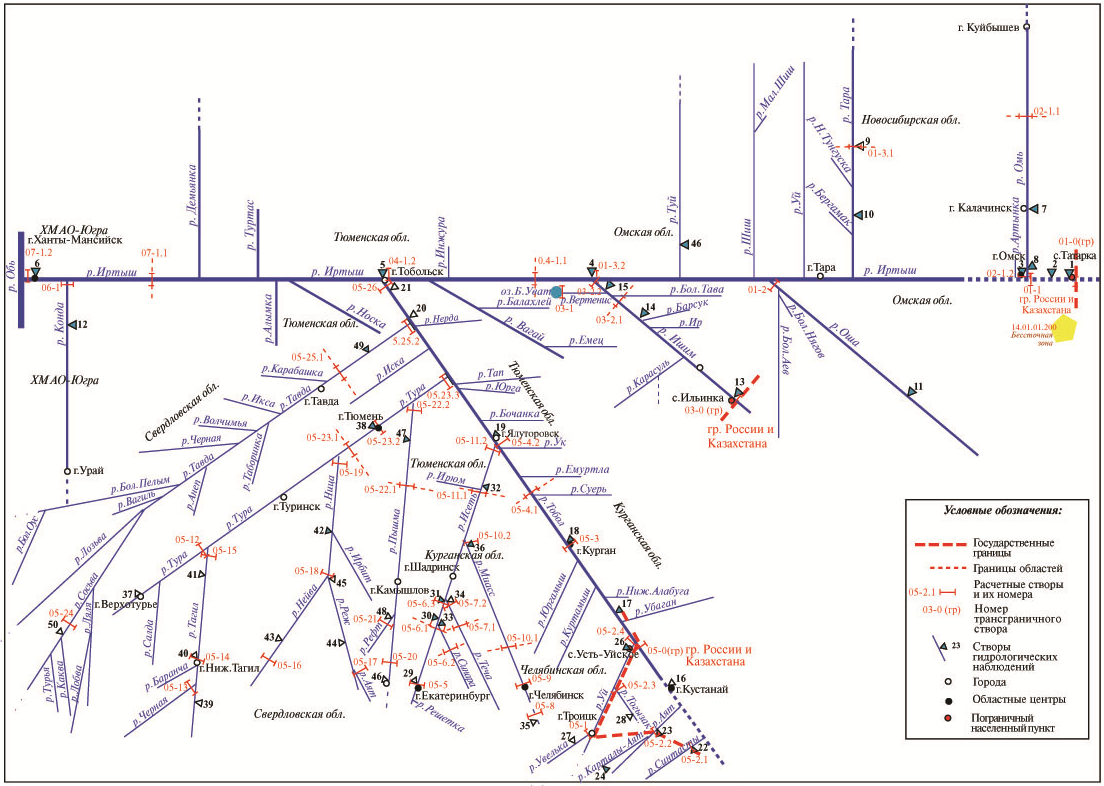 Рисунок 1 - Линейная схема речной сети бассейна р. ИртышПерспективные водохозяйственные балансы расчетного года 95% обеспеченности по водности по бассейну р. ИртышРекомендации по результатам анализа водохозяйственных балансовПо согласованию с Нижне-Обским БВУ сток на граничном с Республикой Казахстан створе принят на основе анализа данных наблюдений без учета возможного сокращения стока за счет безвозвратного изъятия стока на территории КНР до 3,0 – 4,35 км3 (эта гипотеза была принята в СКИОВО-Иртыш от 17.06.2014, но не получила подтверждения).Анализ результатов водохозяйственных балансов, которые удалось свести без дефицита, показывает, что на некоторых участках может возникнуть напряженная водохозяйственная обстановка, связанная с нехваткой воды в маловодные годы, особенно в летне-осеннюю и зимнюю межени. Месячные резервы воды в эти периоды составляют первые проценты (и даже менее 1%) от заявленных потребностей водопользователей в водных ресурсах.Наиболее напряженная обстановка в современных условиях имеет место на притоках р. Тобол – ВХУ 14.01.05.002: р. Аят, р. Увелька, р. Уй. Здесь основные объекты водоснабжения – предприятия Челябинской области. Использование полезных объемов Южноуральского и Троицкого водохранилищ для пополнения стока в меженные периоды маловодных лет ограничено тем, что они являются водоемами-охладителями для ГРЭС, что подразумевает поддержание нормального подпорного уровня воды в водохранилищах. В бассейне р. Миасс в год 95% обеспеченности прослеживается напряженная обстановка в водоснабжении. Аргазинское (ВХУ 14.01.05.008) и Шершневское водохранилища (ВХУ 14.01.05.009) на р. Миасс работают в каскаде и входят в Челябинскую водохозяйственную систему. Они обеспечивают промышленное и питьевое водоснабжение г. Челябинска и Челябинского промышленного района. Обеспечение водой потребностей Челябинского промрайона возможно при соблюдении условия бесперебойной работы тракта переброски части стока из бассейна р. Уфы в р. Миасс в объеме 126,14 млн м3 в год. Кроме того, требуется сработка многолетней составляющей полезного объема Аргазинского водохранилища, в объеме 87,56 млн м3 и Шершневского водохранилища, в объеме 0,69  млн м3. В маловодный год 95% обеспеченности требуется сработка части многолетнего запаса воды на водохранилищах, расположенных в бассейне р. Тагил: - на Черноисточинском водохранилище на р. Черной (ВХУ 14.01.05.013) в объеме 34,99 млн м3;- на Леневском и Нижнетагильском водохранилищах на р. Тагил, работающих в каскаде (ВХУ 14.01.05.014) в объеме 62,35 млн  м3. Эти водохранилища обеспечивают водоснабжение г. Нижний Тагил Свердловской области.На Аятском водохранилище на р. Аять (ВХУ 14.01.05.017) требуется сработка части многолетнего запаса воды в объеме 33,06 млн м3 для переброски стока в Верхне-Нейвинское водохранилище, работающее на водоснабжение города Новоуральска.При дальнейшем увеличении водопотребления водохозяйственная обстановка будет ухудшаться – в маловодный год 95% обеспеченности, требуемые объемы сработки многолетнего запаса воды водохранилищ будут возрастать. Очевидно, что при росте водопотребления, потребуются компенсационные водохозяйственные мероприятия.Следует отметить, что заявленные потребности водопользователей завышены приблизительно на 20-25%. По этой причине вероятность возникновения дефицита водных ресурсов и его величина существенно ниже, чем принято считать. При современном водопотреблении и работе всех звеньев водохозяйственного комплекса в штатном режиме дефицит воды даже в маловодный год 95% обеспеченности маловероятен и может быть устранен за счет повышения уровня рационального использования имеющихся водных ресурсов.Таблица 1 – ВХУ 14.01.01.001  - Иртыш от границы с Респ. Казахстан до впадения р. Омь (млн м3)Таблица 1 – ВХУ 14.01.01.001  - Иртыш от границы с Респ. Казахстан до впадения р. Омь (млн м3)Таблица 1 – ВХУ 14.01.01.001  - Иртыш от границы с Респ. Казахстан до впадения р. Омь (млн м3)Таблица 1 – ВХУ 14.01.01.001  - Иртыш от границы с Респ. Казахстан до впадения р. Омь (млн м3)Таблица 1 – ВХУ 14.01.01.001  - Иртыш от границы с Респ. Казахстан до впадения р. Омь (млн м3)Таблица 1 – ВХУ 14.01.01.001  - Иртыш от границы с Респ. Казахстан до впадения р. Омь (млн м3)Таблица 1 – ВХУ 14.01.01.001  - Иртыш от границы с Респ. Казахстан до впадения р. Омь (млн м3)Таблица 1 – ВХУ 14.01.01.001  - Иртыш от границы с Респ. Казахстан до впадения р. Омь (млн м3)Таблица 1 – ВХУ 14.01.01.001  - Иртыш от границы с Респ. Казахстан до впадения р. Омь (млн м3)Таблица 1 – ВХУ 14.01.01.001  - Иртыш от границы с Респ. Казахстан до впадения р. Омь (млн м3)Таблица 1 – ВХУ 14.01.01.001  - Иртыш от границы с Респ. Казахстан до впадения р. Омь (млн м3)Таблица 1 – ВХУ 14.01.01.001  - Иртыш от границы с Респ. Казахстан до впадения р. Омь (млн м3)Таблица 1 – ВХУ 14.01.01.001  - Иртыш от границы с Респ. Казахстан до впадения р. Омь (млн м3)Таблица 1 – ВХУ 14.01.01.001  - Иртыш от границы с Респ. Казахстан до впадения р. Омь (млн м3)СоставляющаяапрельмайиюньиюльавгустсентябрьоктябрьноябрьдекабрьянварьфевральмартГодI. Приходная часть1. Объем стока, поступающий на ВХУ с вышележащих створов, расположенных на территории Респ. Казахстан, Wвх1970,02860,02180,01841,01701,01733,01771,01018,01007,0979,0866,0942,018868,02. Объем стока, формирующийся на ВХУ, Wбок8,4821,6011,745,733,554,784,643,332,752,321,811,7472,483. Объем дотационного стока на ВХУ, Wдот00000000000004. Объем водозабора подземных вод, Wпзв0,210,210,230,240,260,250,230,230,230,230,210,212,755. Объем возвратных вод, Wвв3,302,412,332,321,681,671,400,760,672,232,252,3823,406. Сработка (+), наполнение (-) прудов и водохранилищ, ΔV0000000000000Всего по приходной части1981,982884,222194,301849,281706,491739,701777,271022,331010,66983,78870,28946,3318966,63II. Расходная часть7. Потери на дополнительное испарение и ледообразование с поверхности водохранилищ, Wисп, Wл00000000000008. Фильтрационные потери из водохранилищ, Wф00000000000009. Уменьшение речного стока, вызванное отбором подземных вод, Wу0,030,030,030,030,040,030,030,030,030,030,030,030,3910. Объем переброски части стока за пределы ВХУ, Wпер000000000000011. Требования водопользователей, Wвдп, всего:29,0730,0229,6433,0632,6029,5829,8928,9129,6029,4327,9129,84359,55в т.ч. на:               питьевое и хозяйственно-бытовое водоснабжение15,3315,8315,6317,4317,1915,6015,7615,2515,6115,5214,7215,74189,63производственное водоснабжение5,595,775,706,366,275,695,755,565,695,665,375,7469,14сельскохозяйственное водоснабжение1,241,281,271,411,401,271,281,241,271,261,191,2815,39прочие6,907,137,047,857,747,027,106,877,036,996,637,0985,3912. Проектные требования к стоку в замыкающем створе ВХУ (комплексный попуск), Wкп, всего1425,601473,121425,601473,121473,121425,601473,12803,52830,30830,30749,95830,3014213,66   в т.ч.: санитарно-экологические попуски1088,641124,931088,641124,931124,931088,641124,93432,86447,29447,29404,01447,299944,38              хозяйственные попуски1425,601473,121425,601473,121473,121425,601473,12803,52830,30830,30749,95830,3014213,66Всего по расходной части, Wрт1454,701503,171455,281506,211505,751455,211503,04832,47859,94859,77777,89860,1814573,60III. Результаты баланса, B527,281381,05739,02343,07200,74284,49274,23189,87150,72124,0192,3986,164393,0313. Дефицит водных ресурсов (-), Def0,000,000,000,000,000,000,000,000,000,000,000,000,0014. Резерв водных ресурсов (+), Wрез527,281381,05739,02343,07200,74284,49274,23189,87150,72124,0192,3986,164393,0315.Транзит стока на нижерасположенный ВХУ, Wпс:1952,882854,172164,621816,191673,861710,091747,35993,39981,02954,32842,34916,4618606,69Таблица 2 –ВХУ 14.01.01.002 - Оша (млн м3)  Таблица 2 –ВХУ 14.01.01.002 - Оша (млн м3)  Таблица 2 –ВХУ 14.01.01.002 - Оша (млн м3)  Таблица 2 –ВХУ 14.01.01.002 - Оша (млн м3)  Таблица 2 –ВХУ 14.01.01.002 - Оша (млн м3)  Таблица 2 –ВХУ 14.01.01.002 - Оша (млн м3)  Таблица 2 –ВХУ 14.01.01.002 - Оша (млн м3)  Таблица 2 –ВХУ 14.01.01.002 - Оша (млн м3)  Таблица 2 –ВХУ 14.01.01.002 - Оша (млн м3)  Таблица 2 –ВХУ 14.01.01.002 - Оша (млн м3)  Таблица 2 –ВХУ 14.01.01.002 - Оша (млн м3)  Таблица 2 –ВХУ 14.01.01.002 - Оша (млн м3)  СоставляющаяапрельмайиюньиюльавгустсентябрьоктябрьноябрьдекабрьянварьфевральфевральмартГодI. Приходная часть1. Объем стока, поступающий на ВХУ с вышележащих (прилегающих) створов, Wвх00000000000000,002. Объем стока, формирующийся на ВХУ, Wбок24,209,722,934,175,863,483,972,712,681,361,241,242,3364,653. Объем дотационного стока на ВХУ, Wдот00000000000000,004. Объем водозабора подземных вод, Wпзв0,040,040,040,040,040,040,040,040,030,040,040,040,040,455. Объем возвратных вод на ВХУ, Wвв00000000000000,006. Сработка (+), наполнение (-) прудов и водохранилищ, ΔV00000000000000,00Всего по приходной части24,249,762,974,215,903,514,012,752,701,401,281,282,3765,10II. Расходная часть7. Потери на дополнительное испарение и ледообразование с поверхности водохранилищ, Wисп, Wл00000000000000,008. Фильтрационные потери из водохранилищ, Wф00000000000000,009. Уменьшение речного стока, вызванное отбором подземных вод, Wу0,010,010,010,010,010,0050,010,010,0040,010,010,010,010,0610. Объем переброски части стока за пределы ВХУ, Wпер00000000000000,0011. Требования водопользователей, Wвдп, всего:0,060,060,060,060,050,050,050,050,040,050,060,060,060,65в т.ч. на:               питьевое и хозяйственно-бытовое водоснабжение0,040,040,040,040,040,030,040,040,030,040,040,040,040,44производственное водоснабжение0,010,010,010,010,010,010,010,010,010,010,010,010,010,11сельскохозяйственное водоснабжение0,010,010,010,010,010,010,010,010,000,010,010,010,010,08прочие0,0030,0030,0030,0030,0020,0020,0020,0020,0020,0020,0030,0030,0030,0312. Проектные требования к стоку в замыкающем створе ВХУ (комплексный попуск), Wкп, всего0,830,860,830,860,860,830,860,0030,0030,0030,0020,0020,0035,93   в т.ч.: санитарно-экологические попуски0,830,860,830,860,860,830,860,0030,0030,0030,0020,0020,0035,93              хозяйственные попуски0,830,860,830,860,860,830,860,0030,0030,0030,0020,0020,0035,93Всего по расходной части, Wрт0,890,920,890,920,920,890,920,060,050,060,070,070,066,65III. Результаты баланса, B23,358,842,083,294,982,633,092,692,661,341,221,222,3158,4613. Дефицит водных ресурсов (-), Def0,000,000,000,000,000,000,000,000,000,000,000,000,000,0014. Резерв водных ресурсов (+), Wрез23,358,842,083,294,982,633,092,692,661,341,221,222,3158,4615.Транзит стока на нижерасположенный ВХУ, Wпс24,179,702,914,155,843,463,952,692,661,341,221,222,3164,39Таблица 3 – ВХУ 14.01.02.001 - Омь (млн м3)  Таблица 3 – ВХУ 14.01.02.001 - Омь (млн м3)  Таблица 3 – ВХУ 14.01.02.001 - Омь (млн м3)  Таблица 3 – ВХУ 14.01.02.001 - Омь (млн м3)  Таблица 3 – ВХУ 14.01.02.001 - Омь (млн м3)  Таблица 3 – ВХУ 14.01.02.001 - Омь (млн м3)  Таблица 3 – ВХУ 14.01.02.001 - Омь (млн м3)  Таблица 3 – ВХУ 14.01.02.001 - Омь (млн м3)  Таблица 3 – ВХУ 14.01.02.001 - Омь (млн м3)  Таблица 3 – ВХУ 14.01.02.001 - Омь (млн м3)  Таблица 3 – ВХУ 14.01.02.001 - Омь (млн м3)  Таблица 3 – ВХУ 14.01.02.001 - Омь (млн м3)  Таблица 3 – ВХУ 14.01.02.001 - Омь (млн м3)  Таблица 3 – ВХУ 14.01.02.001 - Омь (млн м3)  СоставляющаяапрельмайиюньиюльавгустсентябрьоктябрьноябрьдекабрьянварьфевральмартГодI. Приходная часть1. Объем стока, поступающий на ВХУ с вышележащих (прилегающих) створов, Wвх00000000000002. Объем стока, формирующийся на ВХУ, Wбок20,7587,9235,8019,0110,8211,307,3011,868,215,935,024,10228,003. Объем дотационного стока на ВХУ, Wдот00000000000004. Объем водозабора подземных вод, Wпзв0,580,620,600,670,630,550,600,570,550,520,480,566,925. Объем возвратных вод на ВХУ, Wвв2,582,231,972,052,352,082,612,732,452,512,432,5128,516. Сработка (+), наполнение ( – ) прудов и водохранилищ, ΔV-2,53000,450,5300000,50,620,430,00Всего по приходной части21,3890,7738,3622,1814,3213,9310,5115,1511,219,458,557,61263,43II. Расходная часть7. Потери на дополнительное испарение и ледообразование с поверхности водохранилищ, Wисп, Wл00,030,030,030,030,0300,320,240,160,0800,968. Фильтрационные потери из водохранилищ, Wф00000000000009. Уменьшение речного стока, вызванное отбором подземных вод, Wу0,080,090,080,090,090,080,080,080,080,070,070,080,9710. Объем переброски части стока за пределы ВХУ, Wпер000000000000011. Требования водопользователей, Wвдп, всего:4,7711,895,7814,336,421,992,322,562,542,742,461,7159,52в т.ч. на:               питьевое и хозяйственно-бытовое водоснабжение0,551,370,661,650,740,230,270,290,290,320,280,206,84производственное водоснабжение1,984,932,405,952,660,830,961,061,051,141,020,7124,69сельскохозяйственное водоснабжение1,994,972,425,992,680,830,971,071,061,151,030,7224,87прочие0,250,620,300,750,340,100,120,130,130,140,130,093,1212. Проектные требования к стоку в замыкающем створе ВХУ (комплексный попуск), Wкп, всего7,007,237,007,237,237,007,233,914,044,043,654,0469,62   в т.ч.: санитарно-экологические попуски7,007,237,007,237,237,007,233,914,044,043,654,0469,62              хозяйственные попуски7,007,237,007,237,237,007,233,914,044,043,654,0469,62Всего по расходной части, Wрт11,8519,2312,8921,6913,779,109,646,886,917,026,265,83131,07III. Результаты баланса, B9,5371,5425,470,490,564,830,878,284,312,432,291,77132,3713. Дефицит водных ресурсов (-), Def0,000,000,000,000,000,000,000,000,000,000,000,000,0014. Резерв водных ресурсов (+), Wрез9,5371,5425,470,490,564,830,878,284,312,432,291,77132,3715.Транзит стока на нижерасположенный ВХУ, Wпс:16,5378,7732,477,727,7911,838,1012,198,356,475,945,82201,99Таблица 4 – ВХУ 14.01.01.003 - Иртыш от впадения р. Омь до впадения р. Ишим без р. Оша (млн м3)  Таблица 4 – ВХУ 14.01.01.003 - Иртыш от впадения р. Омь до впадения р. Ишим без р. Оша (млн м3)  Таблица 4 – ВХУ 14.01.01.003 - Иртыш от впадения р. Омь до впадения р. Ишим без р. Оша (млн м3)  Таблица 4 – ВХУ 14.01.01.003 - Иртыш от впадения р. Омь до впадения р. Ишим без р. Оша (млн м3)  Таблица 4 – ВХУ 14.01.01.003 - Иртыш от впадения р. Омь до впадения р. Ишим без р. Оша (млн м3)  Таблица 4 – ВХУ 14.01.01.003 - Иртыш от впадения р. Омь до впадения р. Ишим без р. Оша (млн м3)  Таблица 4 – ВХУ 14.01.01.003 - Иртыш от впадения р. Омь до впадения р. Ишим без р. Оша (млн м3)  Таблица 4 – ВХУ 14.01.01.003 - Иртыш от впадения р. Омь до впадения р. Ишим без р. Оша (млн м3)  Таблица 4 – ВХУ 14.01.01.003 - Иртыш от впадения р. Омь до впадения р. Ишим без р. Оша (млн м3)  Таблица 4 – ВХУ 14.01.01.003 - Иртыш от впадения р. Омь до впадения р. Ишим без р. Оша (млн м3)  Таблица 4 – ВХУ 14.01.01.003 - Иртыш от впадения р. Омь до впадения р. Ишим без р. Оша (млн м3)  Таблица 4 – ВХУ 14.01.01.003 - Иртыш от впадения р. Омь до впадения р. Ишим без р. Оша (млн м3)  Таблица 4 – ВХУ 14.01.01.003 - Иртыш от впадения р. Омь до впадения р. Ишим без р. Оша (млн м3)  Таблица 4 – ВХУ 14.01.01.003 - Иртыш от впадения р. Омь до впадения р. Ишим без р. Оша (млн м3)  СоставляющаяапрельмайиюньиюльавгустсентябрьоктябрьноябрьдекабрьянварьфевральмартГодI. Приходная часть1. Объем стока, поступающий на ВХУ с вышележащих (прилегающих) створов, Wвх, всего:в т.ч.:1993,582942,642200,001828,061687,491725,381759,401008,27992,03962,13849,50924,5918873,07с ВХУ 14.01.01.0011952,882854,172164,621816,191673,861710,091747,35993,39981,02954,32842,34916,4618606,69с ВХУ 14.01.01.00224,179,702,914,155,843,463,952,692,661,341,222,3164,39с ВХУ 14.01.02.00116,5378,7732,477,727,7911,838,1012,198,356,475,945,82201,992. Объем стока, формирующийся на ВХУ, Wбок279,28841,25589,22381,46309,94248,63228,19139,6481,74108,99102,1895,363405,893. Объем дотационного стока на ВХУ, Wдот0000000000000,004. Объем водозабора подземных вод, Wпзв0,370,380,410,470,410,350,350,340,350,350,330,364,475. Объем возвратных вод на ВХУ, Wвв25,5522,3317,9817,0318,9219,1122,5224,0324,9823,0922,3323,84261,716. Сработка (+), наполнение (-) прудов и водохранилищ, ΔV0000000000000,00Всего по приходной части2298,783806,602807,612227,022016,761993,472010,461172,281099,111094,55974,341044,1622545,13II. Расходная часть7. Потери на дополнительное испарение и ледообразование с поверхности водохранилищ, Wисп, Wл0000000000000,008. Фильтрационные потери из водохранилищ, Wф0000000000000,009. Уменьшение речного стока, вызванное отбором подземных вод, Wу0,050,050,060,070,060,050,050,050,050,050,050,050,6310. Объем переброски части стока за пределы ВХУ, Wпер0000000000000,0011. Требования водопользователей, Wвдп, всего:7,648,539,5312,2912,108,247,868,188,818,477,768,17107,57в т.ч. на:               питьевое и хозяйственно-бытовое водоснабжение2,112,362,643,403,352,282,182,262,442,342,152,2629,77производственное водоснабжение4,705,245,867,567,445,074,835,035,425,214,775,0266,14сельскохозяйственное водоснабжение0,350,400,440,570,560,380,360,380,410,390,360,384,99прочие0,470,530,590,760,750,510,490,510,550,520,480,516,6712. Проектные требования к стоку в замыкающем створе ВХУ (комплексный попуск), Wкп, всего1425,601473,121425,601473,121473,121425,601473,12803,52830,30830,30749,95830,3014213,66   в т.ч.: санитарно-экологические попуски1215,651256,171215,651256,171256,171215,651256,17502,85519,61519,61469,32519,6111202,62              хозяйственные попуски1425,601473,121425,601473,121473,121425,601473,12803,52830,30830,30749,95830,3014213,66Всего по расходной части, Wрт1433,291481,701435,191485,471485,281433,891481,03811,75839,16838,82757,76838,5214321,86III. Результаты баланса, B865,492324,901372,42741,55531,48559,58529,43360,53259,94255,73216,58205,648223,2813. Дефицит водных ресурсов (-), Def0,000,000,000,000,000,000,000,000,000,000,000,000,0014. Резерв водных ресурсов (+), Wрез865,492324,901372,42741,55531,48559,58529,43360,53259,94255,73216,58205,648223,2815.Транзит стока на нижерасположенный ВХУ, Wпс:2291,093798,022798,022214,672004,601985,182002,551164,051090,251086,04966,531035,9422436,94Таблица 5 – ВХУ 14.01.03.001 - оз. Большой Уват до г/у Большой Уват в истоке р. Вертенис (млн м3)  Таблица 5 – ВХУ 14.01.03.001 - оз. Большой Уват до г/у Большой Уват в истоке р. Вертенис (млн м3)  Таблица 5 – ВХУ 14.01.03.001 - оз. Большой Уват до г/у Большой Уват в истоке р. Вертенис (млн м3)  Таблица 5 – ВХУ 14.01.03.001 - оз. Большой Уват до г/у Большой Уват в истоке р. Вертенис (млн м3)  Таблица 5 – ВХУ 14.01.03.001 - оз. Большой Уват до г/у Большой Уват в истоке р. Вертенис (млн м3)  Таблица 5 – ВХУ 14.01.03.001 - оз. Большой Уват до г/у Большой Уват в истоке р. Вертенис (млн м3)  Таблица 5 – ВХУ 14.01.03.001 - оз. Большой Уват до г/у Большой Уват в истоке р. Вертенис (млн м3)  Таблица 5 – ВХУ 14.01.03.001 - оз. Большой Уват до г/у Большой Уват в истоке р. Вертенис (млн м3)  Таблица 5 – ВХУ 14.01.03.001 - оз. Большой Уват до г/у Большой Уват в истоке р. Вертенис (млн м3)  Таблица 5 – ВХУ 14.01.03.001 - оз. Большой Уват до г/у Большой Уват в истоке р. Вертенис (млн м3)  Таблица 5 – ВХУ 14.01.03.001 - оз. Большой Уват до г/у Большой Уват в истоке р. Вертенис (млн м3)  Таблица 5 – ВХУ 14.01.03.001 - оз. Большой Уват до г/у Большой Уват в истоке р. Вертенис (млн м3)  Таблица 5 – ВХУ 14.01.03.001 - оз. Большой Уват до г/у Большой Уват в истоке р. Вертенис (млн м3)  Таблица 5 – ВХУ 14.01.03.001 - оз. Большой Уват до г/у Большой Уват в истоке р. Вертенис (млн м3)  СоставляющаяапрельмайиюньиюльавгустсентябрьоктябрьноябрьдекабрьянварьфевральмартГодГодI. Приходная часть1. Объем стока, поступающий на ВХУ с вышележащих (прилегающих) створов, Wвх000000000000002. Объем стока, формирующийся на ВХУ, Wбок000000000000003. Объем дотационного стока на ВХУ, Wдот000000000000004. Объем водозабора подземных вод, Wпзв000000000000005. Объем возвратных вод на ВХУ, Wвв000000000000006. Сработка (+), наполнение (-) прудов и водохранилищ, ΔV00000000000000Всего по приходной части00000000000000II. Расходная часть7. Потери на дополнительное испарение и ледообразование с поверхности водохранилищ, Wисп, Wл000000000000008. Фильтрационные потери из водохранилищ, Wф000000000000009. Уменьшение речного стока, вызванное отбором подземных вод, Wу0000000000000010. Объем переброски части стока за пределы ВХУ, Wпер0000000000000011. Требования водопользователей, Wвдп, всего:00000000000000в т.ч. на:               питьевое и хозяйственно-бытовое водоснабжение00000000000000производственное водоснабжение00000000000000сельскохозяйственное водоснабжение00000000000000прочие0000000000000012. Проектные требования к стоку в замыкающем створе ВХУ (комплексный попуск), Wкп, всего00000000000000   в т.ч.: санитарно-экологические попуски00000000000000              хозяйственные попуски00000000000000Всего по расходной части, Wрт00000000000000III. Результаты баланса, B0000000000000013. Дефицит водных ресурсов (-), Def0000000000000014. Резерв водных ресурсов (+), Wрез0000000000000015.Транзит стока на нижерасположенный ВХУ, Wпс:00000000000000Таблица 6 – ВХУ 14.01.03.002 - Ишим от границы РФ с Респ. Казахстан до устья без оз. Большой Уват до г/у Большой Уват (млн м3)  Таблица 6 – ВХУ 14.01.03.002 - Ишим от границы РФ с Респ. Казахстан до устья без оз. Большой Уват до г/у Большой Уват (млн м3)  Таблица 6 – ВХУ 14.01.03.002 - Ишим от границы РФ с Респ. Казахстан до устья без оз. Большой Уват до г/у Большой Уват (млн м3)  Таблица 6 – ВХУ 14.01.03.002 - Ишим от границы РФ с Респ. Казахстан до устья без оз. Большой Уват до г/у Большой Уват (млн м3)  Таблица 6 – ВХУ 14.01.03.002 - Ишим от границы РФ с Респ. Казахстан до устья без оз. Большой Уват до г/у Большой Уват (млн м3)  Таблица 6 – ВХУ 14.01.03.002 - Ишим от границы РФ с Респ. Казахстан до устья без оз. Большой Уват до г/у Большой Уват (млн м3)  Таблица 6 – ВХУ 14.01.03.002 - Ишим от границы РФ с Респ. Казахстан до устья без оз. Большой Уват до г/у Большой Уват (млн м3)  Таблица 6 – ВХУ 14.01.03.002 - Ишим от границы РФ с Респ. Казахстан до устья без оз. Большой Уват до г/у Большой Уват (млн м3)  Таблица 6 – ВХУ 14.01.03.002 - Ишим от границы РФ с Респ. Казахстан до устья без оз. Большой Уват до г/у Большой Уват (млн м3)  Таблица 6 – ВХУ 14.01.03.002 - Ишим от границы РФ с Респ. Казахстан до устья без оз. Большой Уват до г/у Большой Уват (млн м3)  Таблица 6 – ВХУ 14.01.03.002 - Ишим от границы РФ с Респ. Казахстан до устья без оз. Большой Уват до г/у Большой Уват (млн м3)  Таблица 6 – ВХУ 14.01.03.002 - Ишим от границы РФ с Респ. Казахстан до устья без оз. Большой Уват до г/у Большой Уват (млн м3)  Таблица 6 – ВХУ 14.01.03.002 - Ишим от границы РФ с Респ. Казахстан до устья без оз. Большой Уват до г/у Большой Уват (млн м3)  Таблица 6 – ВХУ 14.01.03.002 - Ишим от границы РФ с Респ. Казахстан до устья без оз. Большой Уват до г/у Большой Уват (млн м3)  СоставляющаяапрельмайиюньиюльавгустсентябрьоктябрьноябрьдекабрьянварьфевральмартГодI. Приходная часть1. Объем стока, поступающий на ВХУ с вышележащих створов, расположенных на территории Респ. Казахстан, Wвх23,2624,0423,2624,0424,0423,2624,0410,5410,8910,899,8410,89219,002. Объем стока, формирующийся на ВХУ, Wбок128,08253,99136,8261,8646,5831,2919,6513,1010,1910,198,018,73728,483. Объем дотационного стока на ВХУ, Wдот0000000000000,004. Объем водозабора подземных вод, Wпзв0,330,340,350,370,350,340,340,330,330,340,320,344,075. Объем возвратных вод на ВХУ, Wвв0,921,051,011,041,010,971,030,970,950,900,850,9311,656. Сработка (+), наполнение (-) прудов и водохранилищ, ΔV0000000000000,00Всего по приходной части152,60279,42161,4487,3171,9755,8745,0624,9422,3622,3219,0220,90963,20II. Расходная часть7. Потери на дополнительное испарение и ледообразование с поверхности водохранилищ, Wисп, Wл0000000000000,008. Фильтрационные потери из водохранилищ, Wф0000000000000,009. Уменьшение речного стока, вызванное отбором подземных вод, Wу0,050,050,050,050,050,050,050,050,050,050,040,050,5710. Объем переброски части стока за пределы ВХУ, Wпер0000000000000,0011. Требования водопользователей, Wвдп, всего:1,641,531,321,531,351,241,301,271,241,191,041,2115,87в т.ч. на:               питьевое и хозяйственно-бытовое водоснабжение0,960,900,780,900,790,730,760,750,730,700,610,719,35производственное водоснабжение0,290,270,230,270,240,220,230,230,220,210,180,212,81сельскохозяйственное водоснабжение0,210,200,170,200,170,160,170,170,160,150,130,162,05прочие0,170,160,140,160,140,130,140,130,130,120,110,131,6612. Проектные требования к стоку в замыкающем створе ВХУ (комплексный попуск), Wкп, всего25,7126,5725,7126,5726,5725,7126,5710,3910,7410,749,7010,74235,73   в т.ч.: санитарно-экологические попуски25,7126,5725,7126,5726,5725,7126,5710,3910,7410,749,7010,74235,73              хозяйственные попуски25,7126,5725,7126,5726,5725,7126,5710,3910,7410,749,7010,74235,73Всего по расходной части, Wрт27,4028,1527,0828,1527,9727,0027,9111,7112,0311,9810,7812,00252,17III. Результаты баланса, B125,20251,27134,3659,1544,0028,8717,1513,2210,3310,348,248,90711,0313. Дефицит водных ресурсов (-), Def0,000,000,000,000,000,000,000,000,000,000,000,000,0014. Резерв водных ресурсов (+), Wрез125,20251,27134,3659,1544,0028,8717,1513,2210,3310,348,248,90711,0315.Транзит стока на нижерасположенный ВХУ, Wпс:150,92277,84160,0785,7270,5754,5843,7123,6221,0721,0817,9419,64946,76Таблица 7 – ВХУ 14.01.04.001 - Иртыш от впадения р. Ишим до впадения р. Тобол (млн м3)Таблица 7 – ВХУ 14.01.04.001 - Иртыш от впадения р. Ишим до впадения р. Тобол (млн м3)Таблица 7 – ВХУ 14.01.04.001 - Иртыш от впадения р. Ишим до впадения р. Тобол (млн м3)Таблица 7 – ВХУ 14.01.04.001 - Иртыш от впадения р. Ишим до впадения р. Тобол (млн м3)Таблица 7 – ВХУ 14.01.04.001 - Иртыш от впадения р. Ишим до впадения р. Тобол (млн м3)Таблица 7 – ВХУ 14.01.04.001 - Иртыш от впадения р. Ишим до впадения р. Тобол (млн м3)Таблица 7 – ВХУ 14.01.04.001 - Иртыш от впадения р. Ишим до впадения р. Тобол (млн м3)Таблица 7 – ВХУ 14.01.04.001 - Иртыш от впадения р. Ишим до впадения р. Тобол (млн м3)Таблица 7 – ВХУ 14.01.04.001 - Иртыш от впадения р. Ишим до впадения р. Тобол (млн м3)Таблица 7 – ВХУ 14.01.04.001 - Иртыш от впадения р. Ишим до впадения р. Тобол (млн м3)Таблица 7 – ВХУ 14.01.04.001 - Иртыш от впадения р. Ишим до впадения р. Тобол (млн м3)Таблица 7 – ВХУ 14.01.04.001 - Иртыш от впадения р. Ишим до впадения р. Тобол (млн м3)Таблица 7 – ВХУ 14.01.04.001 - Иртыш от впадения р. Ишим до впадения р. Тобол (млн м3)Таблица 7 – ВХУ 14.01.04.001 - Иртыш от впадения р. Ишим до впадения р. Тобол (млн м3)СоставляющаяапрельмайиюньиюльавгустсентябрьоктябрьноябрьдекабрьянварьфевральмартГодI. Приходная часть1. Объем стока, поступающий на ВХУ с вышележащих (прилегающих) створов, Wвх, всего:
в т.ч.:2442,014075,852958,092300,392075,172039,762046,271187,671111,321107,12984,471055,5823383,70с ВХУ 14.01.01.0032291,093798,022798,022214,672004,601985,182002,551164,051090,251086,04966,531035,9422436,94с ВХУ 14.01.03.002150,92277,84160,0785,7270,5754,5843,7123,6221,0721,0817,9419,64946,762. Объем стока, формирующийся на ВХУ, Wбок147,39458,55332,99209,26156,49121,92105,5480,0661,8752,7747,3145,491819,633. Объем дотационного стока на ВХУ, Wдот:0000000000000,004. Объем водозабора подземных вод, Wпзв0,190,370,370,290,280,320,330,280,270,190,190,193,275. Объем возвратных вод на ВХУ, Wвв2,424,1911,9415,338,073,712,902,262,422,742,422,5860,986. Сработка (+), наполнение (-) прудов и водохранилищ, ΔV0000000000000,00Всего по приходной части2592,014538,973303,392525,272240,002165,712155,041270,271175,871162,821034,391103,8425267,58II. Расходная часть7. Потери на дополнительное испарение и ледообразование с поверхности водохранилищ, Wисп, Wл00000000000008. Фильтрационные потери из водохранилищ, Wф00000000000009. Уменьшение речного стока, вызванное отбором подземных вод, Wу0,030,050,050,040,040,040,050,040,040,030,030,030,4610. Объем переброски части стока за пределы ВХУ, Wпер0000000000000,0011. Требования водопользователей, Wвдп, всего:8,328,7910,7111,419,9710,4710,9410,4710,547,997,799,33116,75в т.ч. на:               питьевое и хозяйственно-бытовое водоснабжение2,662,813,423,653,193,353,503,353,372,552,492,9837,33производственное водоснабжение4,474,725,756,125,355,625,875,625,664,294,185,0162,64сельскохозяйственное водоснабжение0,010,010,020,020,010,020,020,020,020,010,010,010,17прочие1,181,251,521,621,421,491,561,491,501,141,111,3316,6212. Проектные требования к стоку в замыкающем створе ВХУ (комплексный попуск), Wкп, всего1575,91628,51575,91628,51628,51575,91628,5803,52830,30830,30749,95830,3015286,06   в т.ч.: санитарно-экологические попуски1575,91628,51575,91628,51628,51575,91628,5668,74691,03691,03624,15691,0314607,65              хозяйственные попуски1575,91628,51575,91628,51628,51575,91628,5803,52830,30830,30749,95830,3015286,06Всего по расходной части, Wрт1584,291637,311586,701639,921638,481586,451639,46814,03840,88838,32757,77839,6615403,27III. Результаты баланса, B1007,722901,651716,70885,34601,53579,25515,58456,24334,99324,50276,62264,189864,3113. Дефицит водных ресурсов (-), Def0,000,000,000,000,000,000,000,000,000,000,000,000,0014. Резерв водных ресурсов (+), Wрез1007,722901,651716,70885,34601,53579,25515,58456,24334,99324,50276,62264,189864,3115.Транзит стока на нижерасположенный ВХУ, Wпс:2583,664530,123292,632513,812230,002155,192144,051259,761165,301154,811026,581094,4825150,38Таблица 8 – ВХУ 14.01.05.001 - Увелька (млн м3)  Таблица 8 – ВХУ 14.01.05.001 - Увелька (млн м3)  Таблица 8 – ВХУ 14.01.05.001 - Увелька (млн м3)  Таблица 8 – ВХУ 14.01.05.001 - Увелька (млн м3)  Таблица 8 – ВХУ 14.01.05.001 - Увелька (млн м3)  Таблица 8 – ВХУ 14.01.05.001 - Увелька (млн м3)  Таблица 8 – ВХУ 14.01.05.001 - Увелька (млн м3)  Таблица 8 – ВХУ 14.01.05.001 - Увелька (млн м3)  Таблица 8 – ВХУ 14.01.05.001 - Увелька (млн м3)  Таблица 8 – ВХУ 14.01.05.001 - Увелька (млн м3)  Таблица 8 – ВХУ 14.01.05.001 - Увелька (млн м3)  Таблица 8 – ВХУ 14.01.05.001 - Увелька (млн м3)  Таблица 8 – ВХУ 14.01.05.001 - Увелька (млн м3)  Таблица 8 – ВХУ 14.01.05.001 - Увелька (млн м3)  СоставляющаяапрельмайиюньиюльавгустсентябрьоктябрьноябрьдекабрьянварьфевральмартГодI. Приходная часть1. Объем стока, поступающий на ВХУ с вышележащих (прилегающих) створов, Wвх00000000000002. Объем стока, формирующийся на ВХУ, Wбок22,4811,514,133,502,680,391,661,630,490,230,130,3549,203. Объем дотационного стока на ВХУ, Wдот00000000000004. Объем водозабора подземных вод, Wпзв1,331,291,221,251,211,151,151,131,141,041,021,0313,965. Объем возвратных вод на ВХУ, Wвв:74,0774,0773,5173,7874,2275,2473,7677,7477,9376,4774,9574,26900,006. Сработка (+), наполнение (-) прудов и водохранилищ, ΔV10,510,000,000,000,000,000,000,000,000,000,000,0010,51Всего по приходной части108,4086,8778,8778,5378,1176,7876,5780,5179,5677,7376,1075,64973,66II. Расходная часть7. Потери на дополнительное испарение и ледообразование с поверхности водохранилищ, Wисп, Wл00,310,310,310,310,3104,203,152,101,05012,058. Фильтрационные потери из водохранилищ, Wф00000000000009. Уменьшение речного стока, вызванное отбором подземных вод, Wу0,190,180,170,180,170,160,160,160,160,150,140,141,9510. Объем переброски части стока за пределы ВХУ, Wпер000000000000011. Требования водопользователей, Wвдп, всего:75,6475,4875,3375,4275,6174,6874,7774,5174,6173,8573,3273,85897,06в т.ч. на:               питьевое и хозяйственно-бытовое водоснабжение5,585,525,475,505,575,215,255,145,194,894,684,8962,90производственное водоснабжение66,3366,2766,2266,2566,3265,9966,0265,9365,9765,7065,5165,70792,23сельскохозяйственное водоснабжение1,921,901,881,891,921,791,801,771,781,681,611,6821,64прочие1,801,781,761,771,801,681,691,661,671,581,511,5820,2912. Проектные требования к стоку в замыкающем створе ВХУ (комплексный попуск), Wкп, всего0,520,540,520,540,540,520,540,520,540,540,480,546,31   в т.ч.: санитарно-экологические попуски0,520,540,520,540,540,520,540,520,540,540,480,546,31              хозяйственные попуски0,520,540,520,540,540,520,540,520,540,540,480,546,31Всего по расходной части, Wрт76,3476,5076,3376,4376,6275,6775,4679,3978,4676,6475,0074,53917,36III. Результаты баланса, B32,0510,372,542,101,491,111,111,121,101,101,101,1156,3013. Дефицит водных ресурсов (-), Def0,000,000,000,000,000,000,000,000,000,000,000,000,0014. Резерв водных ресурсов (+), Wрез32,0510,372,542,101,491,111,111,121,101,101,101,1156,3015.Транзит стока на нижерасположенный ВХУ, Wпс:32,5710,913,062,632,021,631,651,641,631,631,591,6562,61Таблица 9 – ВХУ 14.01.05.002 - Тобол от истока до впадения р. Уй без р. Увелька. Расчетный участок 14.01.05.002.1 р. Аят (млн м3)  Таблица 9 – ВХУ 14.01.05.002 - Тобол от истока до впадения р. Уй без р. Увелька. Расчетный участок 14.01.05.002.1 р. Аят (млн м3)  Таблица 9 – ВХУ 14.01.05.002 - Тобол от истока до впадения р. Уй без р. Увелька. Расчетный участок 14.01.05.002.1 р. Аят (млн м3)  Таблица 9 – ВХУ 14.01.05.002 - Тобол от истока до впадения р. Уй без р. Увелька. Расчетный участок 14.01.05.002.1 р. Аят (млн м3)  Таблица 9 – ВХУ 14.01.05.002 - Тобол от истока до впадения р. Уй без р. Увелька. Расчетный участок 14.01.05.002.1 р. Аят (млн м3)  Таблица 9 – ВХУ 14.01.05.002 - Тобол от истока до впадения р. Уй без р. Увелька. Расчетный участок 14.01.05.002.1 р. Аят (млн м3)  Таблица 9 – ВХУ 14.01.05.002 - Тобол от истока до впадения р. Уй без р. Увелька. Расчетный участок 14.01.05.002.1 р. Аят (млн м3)  Таблица 9 – ВХУ 14.01.05.002 - Тобол от истока до впадения р. Уй без р. Увелька. Расчетный участок 14.01.05.002.1 р. Аят (млн м3)  Таблица 9 – ВХУ 14.01.05.002 - Тобол от истока до впадения р. Уй без р. Увелька. Расчетный участок 14.01.05.002.1 р. Аят (млн м3)  Таблица 9 – ВХУ 14.01.05.002 - Тобол от истока до впадения р. Уй без р. Увелька. Расчетный участок 14.01.05.002.1 р. Аят (млн м3)  Таблица 9 – ВХУ 14.01.05.002 - Тобол от истока до впадения р. Уй без р. Увелька. Расчетный участок 14.01.05.002.1 р. Аят (млн м3)  Таблица 9 – ВХУ 14.01.05.002 - Тобол от истока до впадения р. Уй без р. Увелька. Расчетный участок 14.01.05.002.1 р. Аят (млн м3)  Таблица 9 – ВХУ 14.01.05.002 - Тобол от истока до впадения р. Уй без р. Увелька. Расчетный участок 14.01.05.002.1 р. Аят (млн м3)  Таблица 9 – ВХУ 14.01.05.002 - Тобол от истока до впадения р. Уй без р. Увелька. Расчетный участок 14.01.05.002.1 р. Аят (млн м3)  СоставляющаяапрельмайиюньиюльавгустсентябрьоктябрьноябрьдекабрьянварьфевральмартГодI. Приходная часть1. Объем стока, поступающий на ВХУ с вышележащих (прилегающих) створов, Wвх00000000000002. Объем стока, формирующийся на ВХУ, Wбок28,2514,465,194,403,360,492,092,050,620,280,170,4461,813. Объем дотационного стока на ВХУ, Wдот00000000000004. Объем водозабора подземных вод, Wпзв0,390,320,300,330,320,410,330,290,300,280,250,343,865. Объем возвратных вод на ВХУ, Wвв2,751,871,461,431,912,211,911,272,072,182,142,5223,726. Сработка (+), наполнение (-) прудов и водохранилищ, ΔV0000000000000,00Всего по приходной части31,3916,656,966,165,593,124,333,612,982,742,553,3089,39II. Расходная часть7. Потери на дополнительное испарение и ледообразование с поверхности водохранилищ, Wисп, Wл0000000000000,008. Фильтрационные потери из водохранилищ, Wф0000000000000,009. Уменьшение речного стока, вызванное отбором подземных вод, Wу0,050,040,040,050,040,060,050,040,040,040,030,050,5410. Объем переброски части стока за пределы ВХУ, Wпер0000000000000,0011. Требования водопользователей, Wвдп, всего:3,363,152,703,152,772,552,662,622,552,452,132,4932,59в т.ч. на:               питьевое и хозяйственно-бытовое водоснабжение0,100,100,080,100,090,080,080,080,080,080,070,081,01производственное водоснабжение3,233,032,603,032,662,462,562,522,462,352,052,3931,33сельскохозяйственное водоснабжение0,0260,0240,0210,0240,0210,0200,0210,0200,0200,0190,0160,0190,25прочие0000000000000,0012. Проектные требования к стоку в замыкающем створе ВХУ (комплексный попуск), Wкп, всего0,490,510,490,510,510,490,510,180,180,180,160,184,40   в т.ч.: санитарно-экологические попуски0,490,510,490,510,510,490,510,180,180,180,160,184,40              хозяйственные попуски0,490,510,490,510,510,490,510,180,180,180,160,184,40Всего по расходной части, Wрт3,913,703,243,713,323,103,222,842,782,672,332,7237,53III. Результаты баланса, B27,4812,953,722,462,270,011,110,780,210,070,220,5851,8613. Дефицит водных ресурсов (-), Def0,000,000,000,000,000,000,000,000,000,000,000,000,0014. Резерв водных ресурсов (+), Wрез27,4812,953,722,462,270,011,110,780,210,070,220,5851,8615.Транзит стока на нижерасположенный ВХУ, Wпс:27,9713,464,212,962,780,511,620,950,390,250,390,7656,26Таблица 10 – ВХУ 14.01.05.002 - Тобол от истока до впадения р. Уй без р. Увелька. Расчетный участок 14.01.05.002.2 р. Уй без рр. Увельки и Тогузак (млн м3)  Таблица 10 – ВХУ 14.01.05.002 - Тобол от истока до впадения р. Уй без р. Увелька. Расчетный участок 14.01.05.002.2 р. Уй без рр. Увельки и Тогузак (млн м3)  Таблица 10 – ВХУ 14.01.05.002 - Тобол от истока до впадения р. Уй без р. Увелька. Расчетный участок 14.01.05.002.2 р. Уй без рр. Увельки и Тогузак (млн м3)  Таблица 10 – ВХУ 14.01.05.002 - Тобол от истока до впадения р. Уй без р. Увелька. Расчетный участок 14.01.05.002.2 р. Уй без рр. Увельки и Тогузак (млн м3)  Таблица 10 – ВХУ 14.01.05.002 - Тобол от истока до впадения р. Уй без р. Увелька. Расчетный участок 14.01.05.002.2 р. Уй без рр. Увельки и Тогузак (млн м3)  Таблица 10 – ВХУ 14.01.05.002 - Тобол от истока до впадения р. Уй без р. Увелька. Расчетный участок 14.01.05.002.2 р. Уй без рр. Увельки и Тогузак (млн м3)  Таблица 10 – ВХУ 14.01.05.002 - Тобол от истока до впадения р. Уй без р. Увелька. Расчетный участок 14.01.05.002.2 р. Уй без рр. Увельки и Тогузак (млн м3)  Таблица 10 – ВХУ 14.01.05.002 - Тобол от истока до впадения р. Уй без р. Увелька. Расчетный участок 14.01.05.002.2 р. Уй без рр. Увельки и Тогузак (млн м3)  Таблица 10 – ВХУ 14.01.05.002 - Тобол от истока до впадения р. Уй без р. Увелька. Расчетный участок 14.01.05.002.2 р. Уй без рр. Увельки и Тогузак (млн м3)  Таблица 10 – ВХУ 14.01.05.002 - Тобол от истока до впадения р. Уй без р. Увелька. Расчетный участок 14.01.05.002.2 р. Уй без рр. Увельки и Тогузак (млн м3)  Таблица 10 – ВХУ 14.01.05.002 - Тобол от истока до впадения р. Уй без р. Увелька. Расчетный участок 14.01.05.002.2 р. Уй без рр. Увельки и Тогузак (млн м3)  Таблица 10 – ВХУ 14.01.05.002 - Тобол от истока до впадения р. Уй без р. Увелька. Расчетный участок 14.01.05.002.2 р. Уй без рр. Увельки и Тогузак (млн м3)  Таблица 10 – ВХУ 14.01.05.002 - Тобол от истока до впадения р. Уй без р. Увелька. Расчетный участок 14.01.05.002.2 р. Уй без рр. Увельки и Тогузак (млн м3)  Таблица 10 – ВХУ 14.01.05.002 - Тобол от истока до впадения р. Уй без р. Увелька. Расчетный участок 14.01.05.002.2 р. Уй без рр. Увельки и Тогузак (млн м3)  СоставляющаяапрельмайиюньиюльавгустсентябрьоктябрьноябрьдекабрьянварьфевральмартГодI. Приходная часть1. Объем стока, поступающий на ВХУ с вышележащих (прилегающих) створов, Wвх:
с ВХУ 14.01.05.001 32,5710,913,062,632,021,631,651,641,631,631,591,6562,612. Объем стока, формирующийся на ВХУ, Wбок55,4532,729,428,946,395,630,772,141,870,550,270,72124,873. Объем дотационного стока на ВХУ, Wдот0000000000000,004. Объем водозабора подземных вод, Wпзв0,480,440,420,470,460,410,430,400,440,400,370,455,175. Объем возвратных вод на ВХУ, Wвв52,0553,7659,6872,2668,9065,5770,1167,6576,4576,8173,0668,28804,5806. Сработка (+), наполнение (-) прудов и водохранилищ, ΔV5,04000000000005,04Всего по приходной части145,6097,8372,5884,3077,7773,2372,9671,8380,4079,3975,2971,101002,27II. Расходная часть7. Потери на дополнительное испарение и ледообразование с поверхности водохранилищ, Wисп, Wл00,160,160,160,160,1602,021,511,010,5005,858. Фильтрационные потери из водохранилищ, Wф0000000000000,009. Уменьшение речного стока, вызванное отбором подземных вод, Wу0,070,060,060,070,060,060,060,060,060,060,050,060,7210. Объем переброски части стока за пределы ВХУ, Wпер0000000000000,0011. Требования водопользователей, Wвдп, всего:83,3478,0766,9978,0768,5763,3065,9364,8863,3060,6652,7561,72807,57в т.ч. на:               питьевое и хозяйственно-бытовое водоснабжение1,651,551,331,551,361,251,311,291,251,201,051,2216,00производственное водоснабжение80,9775,8565,0975,8566,6261,5064,0663,0461,5058,9451,2559,96784,62сельскохозяйственное водоснабжение0,020,020,020,020,020,020,020,020,020,010,010,020,20прочие0,700,650,560,650,570,530,550,540,530,510,440,526,7512. Проектные требования к стоку в замыкающем створе ВХУ (комплексный попуск), Wкп, всего1,241,291,241,291,291,241,290,520,540,540,480,5411,48   в т.ч.: санитарно-экологические попуски1,241,291,241,291,291,241,290,520,540,540,480,5411,48              хозяйственные попуски1,241,291,241,291,291,241,290,520,540,540,480,5411,48Всего по расходной части, Wрт84,6579,5868,4679,5870,0864,7667,2867,4765,4162,2653,7962,31825,63III. Результаты баланса, B60,9418,254,124,727,698,475,684,3614,9917,1321,508,78176,6413. Дефицит водных ресурсов (-), Def0,000,000,000,000,000,000,000,000,000,000,000,000,0014. Резерв водных ресурсов (+), Wрез60,9418,254,124,727,698,475,684,3614,9917,1321,508,78176,6415.Транзит стока на нижерасположенный ВХУ, Wпс:62,1919,545,376,018,979,726,964,8815,5217,6721,989,32188,13Таблица 11 – ВХУ 14.01.05.003 - Тобол от впадения р. Уй до г. Курган (млн м3)  Таблица 11 – ВХУ 14.01.05.003 - Тобол от впадения р. Уй до г. Курган (млн м3)  Таблица 11 – ВХУ 14.01.05.003 - Тобол от впадения р. Уй до г. Курган (млн м3)  Таблица 11 – ВХУ 14.01.05.003 - Тобол от впадения р. Уй до г. Курган (млн м3)  Таблица 11 – ВХУ 14.01.05.003 - Тобол от впадения р. Уй до г. Курган (млн м3)  Таблица 11 – ВХУ 14.01.05.003 - Тобол от впадения р. Уй до г. Курган (млн м3)  Таблица 11 – ВХУ 14.01.05.003 - Тобол от впадения р. Уй до г. Курган (млн м3)  Таблица 11 – ВХУ 14.01.05.003 - Тобол от впадения р. Уй до г. Курган (млн м3)  Таблица 11 – ВХУ 14.01.05.003 - Тобол от впадения р. Уй до г. Курган (млн м3)  Таблица 11 – ВХУ 14.01.05.003 - Тобол от впадения р. Уй до г. Курган (млн м3)  Таблица 11 – ВХУ 14.01.05.003 - Тобол от впадения р. Уй до г. Курган (млн м3)  Таблица 11 – ВХУ 14.01.05.003 - Тобол от впадения р. Уй до г. Курган (млн м3)  Таблица 11 – ВХУ 14.01.05.003 - Тобол от впадения р. Уй до г. Курган (млн м3)  Таблица 11 – ВХУ 14.01.05.003 - Тобол от впадения р. Уй до г. Курган (млн м3)  СоставляющаяапрельмайиюньиюльавгустсентябрьоктябрьноябрьдекабрьянварьфевральмартГодI. Приходная часть1. Объем стока, поступающий на ВХУ с вышележащих (прилегающих) створов всего:
в т.ч.:63,7021,096,877,5710,5311,228,525,8816,5618,7022,9210,36203,93с территории Респ. Казахстан1,511,561,511,561,561,511,561,001,041,040,941,0415,80с ВХУ 14.01.05.002.262,1919,545,376,018,979,726,964,8815,5217,6721,989,32188,132. Объем стока, формирующийся на ВХУ, Wбок2,675,451,600,300,170,170,130,190,270,330,100,4111,793. Объем дотационного стока на ВХУ, Wдот0000000000000,004. Объем водозабора подземных вод, Wпзв0,160,160,180,190,180,180,190,170,180,150,140,152,015. Объем возвратных вод на ВХУ, Wвв27,1827,5526,0826,6326,6525,9827,6328,0128,9628,5925,6628,78327,706. Сработка (+), наполнение (-) прудов и водохранилищ, ΔV-10,00-4,874,720,61,722,160,004,520,490,310,200,150,00Всего по приходной части83,7049,3839,4535,2839,2539,7236,4738,7746,4648,0849,0239,85545,43II. Расходная часть7. Потери на дополнительное испарение и ледообразование с поверхности водохранилищ, Wисп, Wл00,140,140,140,140,1400,830,620,410,2102,768. Фильтрационные потери из водохранилищ, Wф0000000000000,009. Уменьшение речного стока, вызванное отбором подземных вод, Wу0,020,020,020,030,030,030,030,020,020,020,020,020,2810. Объем переброски части стока за пределы ВХУ, Wпер0000000000000,0011. Требования водопользователей, Wвдп, всего:29,6030,4133,8730,3831,3433,7230,5033,2132,5430,4027,6230,78374,38в т.ч. на:               питьевое и хозяйственно-бытовое водоснабжение2,302,323,732,312,633,682,353,513,032,322,142,4432,77производственное водоснабжение25,0325,8126,4625,8026,1226,4125,8426,2426,5225,8123,3625,93309,34сельскохозяйственное водоснабжение0,150,160,250,160,180,250,160,240,200,160,140,162,20прочие2,112,133,422,122,413,382,163,222,782,121,972,2430,0612. Проектные требования к стоку в замыкающем створе ВХУ (комплексный попуск), Wкп, всего1,301,341,301,341,341,301,341,301,341,341,211,3415,77   в т.ч.: санитарно-экологические попуски1,301,341,301,341,341,301,341,301,341,341,211,3415,77              хозяйственные попуски1,301,341,301,341,341,301,341,301,341,341,211,3415,77Всего по расходной части, Wрт30,9231,9135,3331,8932,8435,1831,8735,3534,5232,1829,0532,14393,18III. Результаты баланса, B52,7817,484,133,396,414,544,603,4211,9415,9019,967,71152,2513. Дефицит водных ресурсов (-), Def0,000,000,000,000,000,000,000,000,000,000,000,000,0014. Резерв водных ресурсов (+), Wрез52,7817,484,133,396,414,544,603,4211,9415,9019,967,71152,2515.Транзит стока на нижерасположенный ВХУ, Wпс:54,0818,825,424,737,755,835,944,7113,2817,2421,179,05168,02Таблица 12 – ВХУ 14.01.05.004 - Тобол от г. Курган до впадения р. Исеть (млн м3)  Таблица 12 – ВХУ 14.01.05.004 - Тобол от г. Курган до впадения р. Исеть (млн м3)  Таблица 12 – ВХУ 14.01.05.004 - Тобол от г. Курган до впадения р. Исеть (млн м3)  Таблица 12 – ВХУ 14.01.05.004 - Тобол от г. Курган до впадения р. Исеть (млн м3)  Таблица 12 – ВХУ 14.01.05.004 - Тобол от г. Курган до впадения р. Исеть (млн м3)  Таблица 12 – ВХУ 14.01.05.004 - Тобол от г. Курган до впадения р. Исеть (млн м3)  Таблица 12 – ВХУ 14.01.05.004 - Тобол от г. Курган до впадения р. Исеть (млн м3)  Таблица 12 – ВХУ 14.01.05.004 - Тобол от г. Курган до впадения р. Исеть (млн м3)  Таблица 12 – ВХУ 14.01.05.004 - Тобол от г. Курган до впадения р. Исеть (млн м3)  Таблица 12 – ВХУ 14.01.05.004 - Тобол от г. Курган до впадения р. Исеть (млн м3)  Таблица 12 – ВХУ 14.01.05.004 - Тобол от г. Курган до впадения р. Исеть (млн м3)  Таблица 12 – ВХУ 14.01.05.004 - Тобол от г. Курган до впадения р. Исеть (млн м3)  Таблица 12 – ВХУ 14.01.05.004 - Тобол от г. Курган до впадения р. Исеть (млн м3)  Таблица 12 – ВХУ 14.01.05.004 - Тобол от г. Курган до впадения р. Исеть (млн м3)  СоставляющаяапрельмайиюньиюльавгустсентябрьоктябрьноябрьдекабрьянварьфевральмартГодI. Приходная часть1. Объем стока, поступающий на ВХУ с вышележащих (прилегающих) створов , Wвх:
с ВХУ 14.01.05.00354,0818,825,424,737,755,835,944,7113,2817,2421,179,05168,022. Объем стока, формирующийся на ВХУ, Wбок38,8079,3123,324,122,382,311,822,653,834,631,006,11170,293. Объем дотационного стока на ВХУ, Wдот0000000000000,004. Объем водозабора подземных вод, Wпзв0,300,320,310,350,320,300,310,300,290,290,280,303,655. Объем возвратных вод на ВХУ, Wвв4,153,083,513,383,323,883,733,793,733,533,573,5543,226. Сработка (+), наполнение (-) прудов и водохранилищ, ΔV0000000000000,00Всего по приходной части97,33101,5232,5612,5713,7712,3411,8111,4521,1325,6926,0219,00385,18II. Расходная часть7. Потери на дополнительное испарение и ледообразование с поверхности водохранилищ, Wисп, Wл0000000000000,008. Фильтрационные потери из водохранилищ, Wф0000000000000,009. Уменьшение речного стока, вызванное отбором подземных вод, Wу0,040,040,040,050,040,040,040,040,040,040,040,040,5110. Объем переброски части стока за пределы ВХУ, Wпер0000000000000,0011. Требования водопользователей, Wвдп, всего:1,061,212,132,451,601,271,291,111,001,030,981,0716,21в т.ч. на:               питьевое и хозяйственно-бытовое водоснабжение0,240,270,480,550,360,290,290,250,220,230,220,243,64производственное водоснабжение0,470,540,941,080,710,560,570,490,440,460,430,477,15сельскохозяйственное водоснабжение0,270,310,540,620,400,320,320,280,250,260,250,274,09прочие0,090,100,180,200,130,100,110,090,080,090,080,091,3312. Проектные требования к стоку в замыкающем створе ВХУ (комплексный попуск), Wкп, всего3,423,543,423,543,543,423,542,542,622,622,372,6237,19   в т.ч.: санитарно-экологические попуски3,423,543,423,543,543,423,542,542,622,622,372,6237,19              хозяйственные попуски3,423,543,423,543,543,423,542,542,622,622,372,6237,19Всего по расходной части, Wрт4,534,795,606,045,184,744,873,693,663,703,393,7453,92III. Результаты баланса, B92,8096,7326,966,548,597,606,947,7717,4621,9922,6315,26331,2713. Дефицит водных ресурсов (-), Def0,000,000,000,000,000,000,000,000,000,000,000,000,0014. Резерв водных ресурсов (+), Wрез92,8096,7326,966,548,597,606,947,7717,4621,9922,6315,26331,2715.Транзит стока на нижерасположенный ВХУ, Wпс:96,22100,2630,3910,0712,1311,0210,4710,3120,0924,6125,0017,89368,46Таблица 13 – ВХУ 14.01.05.005 - Исеть от истока до г. Екатеринбург (млн м3)  Таблица 13 – ВХУ 14.01.05.005 - Исеть от истока до г. Екатеринбург (млн м3)  Таблица 13 – ВХУ 14.01.05.005 - Исеть от истока до г. Екатеринбург (млн м3)  Таблица 13 – ВХУ 14.01.05.005 - Исеть от истока до г. Екатеринбург (млн м3)  Таблица 13 – ВХУ 14.01.05.005 - Исеть от истока до г. Екатеринбург (млн м3)  Таблица 13 – ВХУ 14.01.05.005 - Исеть от истока до г. Екатеринбург (млн м3)  Таблица 13 – ВХУ 14.01.05.005 - Исеть от истока до г. Екатеринбург (млн м3)  Таблица 13 – ВХУ 14.01.05.005 - Исеть от истока до г. Екатеринбург (млн м3)  Таблица 13 – ВХУ 14.01.05.005 - Исеть от истока до г. Екатеринбург (млн м3)  Таблица 13 – ВХУ 14.01.05.005 - Исеть от истока до г. Екатеринбург (млн м3)  Таблица 13 – ВХУ 14.01.05.005 - Исеть от истока до г. Екатеринбург (млн м3)  Таблица 13 – ВХУ 14.01.05.005 - Исеть от истока до г. Екатеринбург (млн м3)  Таблица 13 – ВХУ 14.01.05.005 - Исеть от истока до г. Екатеринбург (млн м3)  Таблица 13 – ВХУ 14.01.05.005 - Исеть от истока до г. Екатеринбург (млн м3)  СоставляющаяапрельмайиюньиюльавгустсентябрьоктябрьноябрьдекабрьянварьфевральмартГодI. Приходная часть1. Объем стока, поступающий на ВХУ с вышележащих (прилегающих) створов, Wвх0,000,000,000,000,000,000,000,000,000,000,000,000,002. Объем стока, формирующийся на ВХУ, Wбок8,699,910,391,544,940,463,122,521,721,190,560,0135,043. Объем дотационного стока на ВХУ, Wдот0,000,000,800,830,830,800,830,800,830,830,750,838,144. Объем водозабора подземных вод, Wпзв1,301,241,191,211,171,181,201,221,071,221,161,1414,335. Объем возвратных вод на ВХУ, Wвв109,01109,85106,54110,52111,13108,67109,63106,53108,70110,63100,58111,301303,086. Сработка (+), наполнение (-) прудов и водохранилищ, ΔV-7,500,000,000,000,900,801,100,801,101,100,601,100,00Всего по приходной части111,50121,00108,92114,11118,97111,91115,88111,88113,42114,97103,65114,381360,59II. Расходная часть7. Потери на дополнительное испарение и ледообразование с поверхности водохранилищ, Wисп, Wл0,000,840,840,840,840,840,003,712,781,850,930,0013,468. Фильтрационные потери из водохранилищ, Wф0,000,000,000,000,000,000,000,000,000,000,000,000,009. Уменьшение речного стока, вызванное отбором подземных вод, Wу0,180,170,170,170,160,170,170,170,150,170,160,162,0110. Объем переброски части стока за пределы ВХУ, Wпер0,000,000,000,000,000,000,000,000,000,000,000,000,0011. Требования водопользователей, Wвдп, всего:91,9294,0790,0794,0793,0089,6592,7089,8392,4092,1082,9692,221094,98в т.ч. на:               питьевое и хозяйственно-бытовое водоснабжение5,715,354,595,354,704,344,524,454,344,163,624,2355,36производственное водоснабжение85,9988,5285,3088,5288,1285,1588,0185,2187,9087,7979,2187,831037,54сельскохозяйственное водоснабжение0,0010,0010,0010,0010,0010,0010,0010,0010,0010,0010,0010,0010,01прочие0,210,200,170,200,180,160,170,170,160,160,140,162,0712. Проектные требования к стоку в замыкающем створе ВХУ (комплексный попуск), Wкп, всего1,711,771,711,771,771,711,771,711,771,771,601,7720,83   в т.ч.: санитарно-экологические попуски1,711,771,711,771,771,711,771,711,771,771,601,7720,83              хозяйственные попуски1,711,771,711,771,771,711,771,711,771,771,601,7720,83Всего по расходной части, Wрт93,8196,8592,7896,8595,7792,3694,6495,4297,1095,9085,6594,151131,27III. Результаты баланса, B17,6924,1516,1417,2623,2019,5421,2416,4616,3219,0818,0020,23229,3213. Дефицит водных ресурсов (-), Def0,000,000,000,000,000,000,000,000,000,000,000,000,0014. Резерв водных ресурсов (+), Wрез17,6924,1516,1417,2623,2019,5421,2416,4616,3219,0818,0020,23229,3215.Транзит стока на нижерасположенный ВХУ, Wпс:19,4025,9217,8519,0324,9721,2523,0118,1718,0920,8519,6022,00250,15Таблица 14 – ВХУ 14.01.05.006 - Исеть от г. Екатеринбург до впадения р. Теча (млн м3)  Таблица 14 – ВХУ 14.01.05.006 - Исеть от г. Екатеринбург до впадения р. Теча (млн м3)  Таблица 14 – ВХУ 14.01.05.006 - Исеть от г. Екатеринбург до впадения р. Теча (млн м3)  Таблица 14 – ВХУ 14.01.05.006 - Исеть от г. Екатеринбург до впадения р. Теча (млн м3)  Таблица 14 – ВХУ 14.01.05.006 - Исеть от г. Екатеринбург до впадения р. Теча (млн м3)  Таблица 14 – ВХУ 14.01.05.006 - Исеть от г. Екатеринбург до впадения р. Теча (млн м3)  Таблица 14 – ВХУ 14.01.05.006 - Исеть от г. Екатеринбург до впадения р. Теча (млн м3)  Таблица 14 – ВХУ 14.01.05.006 - Исеть от г. Екатеринбург до впадения р. Теча (млн м3)  Таблица 14 – ВХУ 14.01.05.006 - Исеть от г. Екатеринбург до впадения р. Теча (млн м3)  Таблица 14 – ВХУ 14.01.05.006 - Исеть от г. Екатеринбург до впадения р. Теча (млн м3)  Таблица 14 – ВХУ 14.01.05.006 - Исеть от г. Екатеринбург до впадения р. Теча (млн м3)  Таблица 14 – ВХУ 14.01.05.006 - Исеть от г. Екатеринбург до впадения р. Теча (млн м3)  Таблица 14 – ВХУ 14.01.05.006 - Исеть от г. Екатеринбург до впадения р. Теча (млн м3)  Таблица 14 – ВХУ 14.01.05.006 - Исеть от г. Екатеринбург до впадения р. Теча (млн м3)  СоставляющаяапрельмайиюньиюльавгустсентябрьоктябрьноябрьдекабрьянварьфевральмартГодI. Приходная часть1. Объем стока, поступающий на ВХУ с вышележащих (прилегающих) створов, Wвх:
с ВХУ 14.01.05.00519,4025,9217,8519,0324,9721,2523,0118,1718,0920,8519,6022,00250,152. Объем стока, формирующийся на ВХУ, Wбок113,7858,5325,3819,7113,1412,8410,1510,456,579,867,1711,05298,643. Объем дотационного стока на ВХУ, Wдот0,000,000,000,000,000,000,000,000,000,000,000,000,004. Объем водозабора подземных вод, Wпзв1,171,071,071,071,001,031,060,990,991,111,011,1412,715. Объем возвратных вод на ВХУ, Wвв13,9113,8714,5114,7214,2714,3515,0513,2412,2512,7812,9913,00164,956. Сработка (+), наполнение (-) прудов и водохранилищ, ΔV-14,760000,0800,382,463,572,683,232,360,00Всего по приходной части133,5199,3958,8154,5353,4649,4749,6645,3241,4747,2844,0049,55726,45II. Расходная часть7. Потери на дополнительное испарение и ледообразование с поверхности водохранилищ, Wисп, Wл01,171,171,171,171,1706,915,183,461,730,0023,138. Фильтрационные потери из водохранилищ, Wф00000000000009. Уменьшение речного стока, вызванное отбором подземных вод, Wу0,160,150,150,150,140,140,150,140,140,160,140,161,7810. Объем переброски части стока за пределы ВХУ, Wпер000000000000011. Требования водопользователей, Wвдп, всего:16,5716,0914,4716,0914,8714,0014,5314,2014,1913,8512,2513,99175,10в т.ч. на:               питьевое и хозяйственно-бытовое водоснабжение5,505,154,425,154,524,174,354,284,174,003,484,0753,26производственное водоснабжение9,379,348,689,348,958,538,848,608,728,617,698,66105,34сельскохозяйственное водоснабжение0,160,150,130,150,130,120,130,120,120,120,100,121,55прочие1,541,441,241,441,271,171,221,201,171,120,981,1414,9412. Проектные требования к стоку в замыкающем створе ВХУ (комплексный попуск), Wкп, всего7,157,397,157,397,397,157,394,434,584,584,144,5873,34   в т.ч.: санитарно-экологические попуски7,157,397,157,397,397,157,394,434,584,584,144,5873,34              хозяйственные попуски7,157,397,157,397,397,157,394,434,584,584,144,5873,34Всего по расходной части, Wрт23,8924,8022,9424,8023,5722,4622,0725,6824,0922,0518,2618,73273,35III. Результаты баланса, B109,6274,5935,8729,7329,8927,0027,5919,6417,3825,2325,7430,82453,1013. Дефицит водных ресурсов (-), Def0,000,000,000,000,000,000,000,000,000,000,000,000,0014. Резерв водных ресурсов (+), Wрез109,6274,5935,8729,7329,8927,0027,5919,6417,3825,2325,7430,82453,1015.Транзит стока на нижерасположенный ВХУ, Wпс:116,7881,9843,0237,1237,2834,1634,9824,0721,9629,8129,8835,40526,44Таблица 15 – ВХУ 14.01.05.007 - Теча (млн м3)  Таблица 15 – ВХУ 14.01.05.007 - Теча (млн м3)  Таблица 15 – ВХУ 14.01.05.007 - Теча (млн м3)  Таблица 15 – ВХУ 14.01.05.007 - Теча (млн м3)  Таблица 15 – ВХУ 14.01.05.007 - Теча (млн м3)  Таблица 15 – ВХУ 14.01.05.007 - Теча (млн м3)  Таблица 15 – ВХУ 14.01.05.007 - Теча (млн м3)  Таблица 15 – ВХУ 14.01.05.007 - Теча (млн м3)  Таблица 15 – ВХУ 14.01.05.007 - Теча (млн м3)  Таблица 15 – ВХУ 14.01.05.007 - Теча (млн м3)  Таблица 15 – ВХУ 14.01.05.007 - Теча (млн м3)  Таблица 15 – ВХУ 14.01.05.007 - Теча (млн м3)  Таблица 15 – ВХУ 14.01.05.007 - Теча (млн м3)  Таблица 15 – ВХУ 14.01.05.007 - Теча (млн м3)  СоставляющаяапрельмайиюньиюльавгустсентябрьоктябрьноябрьдекабрьянварьфевральмартГодI. Приходная часть1. Объем стока, поступающий на ВХУ с вышележащих (прилегающих) створов, Wвх0000000000000,002. Объем стока, формирующийся на ВХУ, Wбок8,432,431,241,321,321,340,961,711,400,263,282,1825,863. Объем дотационного стока на ВХУ, Wдот0000000000000,004. Объем водозабора подземных вод, Wпзв0,350,330,350,330,340,350,340,290,230,290,270,293,775. Объем возвратных вод на ВХУ, Wвв49,5448,6146,0046,1848,3542,0848,3247,1548,5446,1841,5149,55562,006. Сработка (+), наполнение (-) прудов и водохранилищ, ΔV6,840,000,000,000,000,000,000,000,000,000,000,006,84Всего по приходной части65,1551,3747,5947,8350,0143,7749,6149,1550,1746,7345,0652,03598,47II. Расходная часть7. Потери на дополнительное испарение и ледообразование с поверхности водохранилищ, Wисп, Wл01,421,421,421,421,4202,742,051,370,68013,928. Фильтрационные потери из водохранилищ, Wф0000000000000,009. Уменьшение речного стока, вызванное отбором подземных вод, Wу0,050,050,050,050,050,050,050,040,030,040,040,040,5310. Объем переброски части стока за пределы ВХУ, Wпер0000000000000,0011. Требования водопользователей, Wвдп, всего:40,5838,0132,6238,0133,3930,8232,1131,5930,8229,5425,6830,05393,23в т.ч. на:               питьевое и хозяйственно-бытовое водоснабжение15,1314,1712,1614,1712,4511,4911,9711,7811,4911,019,5711,20146,57производственное водоснабжение19,4318,2015,6218,2015,9814,7615,3715,1214,7614,1412,3014,39188,25сельскохозяйственное водоснабжение0,110,110,090,110,090,090,090,090,090,080,070,081,09прочие5,925,544,755,544,874,494,684,604,494,313,744,3857,3212. Проектные требования к стоку в замыкающем створе ВХУ (комплексный попуск), Wкп, всего0,860,880,860,880,880,860,880,230,240,240,220,247,28   в т.ч.: санитарно-экологические попуски0,860,880,860,880,880,860,880,230,240,240,220,247,28              хозяйственные попуски0,860,880,860,880,880,860,880,230,240,240,220,247,28Всего по расходной части, Wрт41,4940,3634,9440,3635,7433,1433,0434,6033,1531,1926,6230,33414,96III. Результаты баланса, B23,6611,0112,657,4714,2710,6316,5814,5517,0215,5418,4421,69183,5213. Дефицит водных ресурсов (-), Def0,000,000,000,000,000,000,000,000,000,000,000,000,0014. Резерв водных ресурсов (+), Wрез23,6611,0112,657,4714,2710,6316,5814,5517,0215,5418,4421,69183,5215.Транзит стока на нижерасположенный ВХУ, Wпс:24,5211,9013,508,3515,1611,4917,4614,7817,2615,7818,6621,93190,79Таблица 16 – ВХУ 14.01.05.008 - Миасс от истока до Аргазинского г/у (млн м3)  Таблица 16 – ВХУ 14.01.05.008 - Миасс от истока до Аргазинского г/у (млн м3)  Таблица 16 – ВХУ 14.01.05.008 - Миасс от истока до Аргазинского г/у (млн м3)  Таблица 16 – ВХУ 14.01.05.008 - Миасс от истока до Аргазинского г/у (млн м3)  Таблица 16 – ВХУ 14.01.05.008 - Миасс от истока до Аргазинского г/у (млн м3)  Таблица 16 – ВХУ 14.01.05.008 - Миасс от истока до Аргазинского г/у (млн м3)  Таблица 16 – ВХУ 14.01.05.008 - Миасс от истока до Аргазинского г/у (млн м3)  Таблица 16 – ВХУ 14.01.05.008 - Миасс от истока до Аргазинского г/у (млн м3)  Таблица 16 – ВХУ 14.01.05.008 - Миасс от истока до Аргазинского г/у (млн м3)  Таблица 16 – ВХУ 14.01.05.008 - Миасс от истока до Аргазинского г/у (млн м3)  Таблица 16 – ВХУ 14.01.05.008 - Миасс от истока до Аргазинского г/у (млн м3)  Таблица 16 – ВХУ 14.01.05.008 - Миасс от истока до Аргазинского г/у (млн м3)  Таблица 16 – ВХУ 14.01.05.008 - Миасс от истока до Аргазинского г/у (млн м3)  Таблица 16 – ВХУ 14.01.05.008 - Миасс от истока до Аргазинского г/у (млн м3)  СоставляющаяапрельмайиюньиюльавгустсентябрьоктябрьноябрьдекабрьянварьфевральмартГодI. Приходная часть1. Объем стока, поступающий на ВХУ с вышележащих (прилегающих) створов, Wвх0000000000000,002. Объем стока, формирующийся на ВХУ, Wбок52,2724,6512,6511,448,226,852,662,562,472,191,201,91129,073. Объем дотационного стока на ВХУ, Wдот10,3710,7110,3710,7110,7110,3710,7110,3710,7110,719,6810,71126,144. Объем водозабора подземных вод, Wпзв0,560,510,570,670,740,600,710,740,570,560,510,537,265. Объем возвратных вод на ВХУ, Wвв3,043,072,972,983,013,113,103,032,873,112,953,0736,306. Сработка (+), наполнение (-) прудов и водохранилищ, ΔV-44,923,9516,0314,156,903,0014,5012,1014,7015,7018,8512,6087,56Всего по приходной части21,3242,9042,5839,9429,5923,9331,6828,7931,3232,2833,1928,82386,34II. Расходная часть7. Потери на дополнительное испарение и ледообразование с поверхности водохранилищ, Wисп, Wл0,426,4010,8413,207,854,290,8150,420,420,420,420,4245,918. Фильтрационные потери из водохранилищ, Wф0000000000000,009. Уменьшение речного стока, вызванное отбором подземных вод, Wу0,080,070,080,090,100,080,100,100,080,080,070,071,0210. Объем переброски части стока за пределы ВХУ, Wпер0000000000000,0011. Требования водопользователей, Wвдп, всего:6,005,624,825,624,934,554,744,674,554,363,804,4458,11в т.ч. на:               питьевое и хозяйственно-бытовое водоснабжение2,902,712,332,712,382,202,292,262,202,111,832,1528,08производственное водоснабжение1,581,481,271,481,301,201,251,231,201,151,001,1715,31сельскохозяйственное водоснабжение0000000000000прочие1,521,421,221,421,251,151,201,181,151,110,961,1214,7212. Проектные требования к стоку в замыкающем створе ВХУ (комплексный попуск), Wкп, всего12,9613,3912,9613,3913,3912,9613,3912,9613,3913,3912,1013,39157,68   в т.ч.: санитарно-экологические попуски1,301,341,301,341,341,301,341,301,341,341,211,3415,77              хозяйственные попуски12,9613,3912,9613,3913,3912,9613,3912,9613,3913,3912,1013,39157,68Всего по расходной части, Wрт19,4525,4828,7032,3026,2821,8919,0518,1518,4418,2516,3818,32262,71III. Результаты баланса, B1,8717,4213,887,643,302,0412,6210,6412,8714,0316,8010,49123,6213. Дефицит водных ресурсов (-), Def0,000,000,000,000,000,000,000,000,000,000,000,000,0014. Резерв водных ресурсов (+), Wрез1,8717,4213,887,643,302,0412,6210,6412,8714,0316,8010,49123,6215.Транзит стока на нижерасположенный ВХУ, Wпс:14,8330,8126,8421,0316,6915,0026,0223,6026,2727,4228,9023,89281,30Таблица 17 – ВХУ 14.01.05.009 - Миасс от Аргазинского г/у до г.Челябинск (млн м3)  Таблица 17 – ВХУ 14.01.05.009 - Миасс от Аргазинского г/у до г.Челябинск (млн м3)  Таблица 17 – ВХУ 14.01.05.009 - Миасс от Аргазинского г/у до г.Челябинск (млн м3)  Таблица 17 – ВХУ 14.01.05.009 - Миасс от Аргазинского г/у до г.Челябинск (млн м3)  Таблица 17 – ВХУ 14.01.05.009 - Миасс от Аргазинского г/у до г.Челябинск (млн м3)  Таблица 17 – ВХУ 14.01.05.009 - Миасс от Аргазинского г/у до г.Челябинск (млн м3)  Таблица 17 – ВХУ 14.01.05.009 - Миасс от Аргазинского г/у до г.Челябинск (млн м3)  Таблица 17 – ВХУ 14.01.05.009 - Миасс от Аргазинского г/у до г.Челябинск (млн м3)  Таблица 17 – ВХУ 14.01.05.009 - Миасс от Аргазинского г/у до г.Челябинск (млн м3)  Таблица 17 – ВХУ 14.01.05.009 - Миасс от Аргазинского г/у до г.Челябинск (млн м3)  Таблица 17 – ВХУ 14.01.05.009 - Миасс от Аргазинского г/у до г.Челябинск (млн м3)  Таблица 17 – ВХУ 14.01.05.009 - Миасс от Аргазинского г/у до г.Челябинск (млн м3)  Таблица 17 – ВХУ 14.01.05.009 - Миасс от Аргазинского г/у до г.Челябинск (млн м3)  Таблица 17 – ВХУ 14.01.05.009 - Миасс от Аргазинского г/у до г.Челябинск (млн м3)  СоставляющаяапрельмайиюньиюльавгустсентябрьоктябрьноябрьдекабрьянварьфевральмартГодI. Приходная часть1. Объем стока, поступающий на ВХУ с вышележащих (прилегающих) створов, Wвх: 
с ВХУ 14.01.05.00814,8330,8126,8421,0316,6915,0026,0223,6026,2727,4228,9023,89281,302. Объем стока, формирующийся на ВХУ, Wбок14,404,202,272,102,062,101,420,961,291,721,003,0636,583. Объем дотационного стока на ВХУ, Wдот0000000000000,004. Объем водозабора подземных вод, Wпзв0,380,400,390,400,380,390,380,370,360,360,340,414,565. Объем возвратных вод на ВХУ, Wвв32,9522,3024,9034,1136,7235,5822,8524,4219,4618,8615,4522,32309,936. Сработка (+), наполнение (-) прудов и водохранилищ, ΔV-10,05-4,400,881,270,900,710,751,702,013,101,622,200,69Всего по приходной части52,5153,3255,2858,9156,7653,7851,4251,0549,3851,4747,3151,88633,06II. Расходная часть7. Потери на дополнительное испарение и ледообразование с поверхности водохранилищ, Wисп, Wл0,3243,345,656,954,242,430,680,320,320,320,320,32425,238. Фильтрационные потери из водохранилищ, Wф0000000000000,009. Уменьшение речного стока, вызванное отбором подземных вод, Wу0,050,060,050,060,050,050,050,050,050,050,050,060,6410. Объем переброски части стока за пределы ВХУ, Wпер0000000000000,0011. Требования водопользователей, Wвдп, всего:38,8337,1437,0538,7639,1938,4837,8738,2336,3238,4235,5538,72454,56в т.ч. на:               питьевое и хозяйственно-бытовое водоснабжение14,2613,6413,6014,2314,3914,1313,9114,0413,3314,1113,0514,22166,91производственное водоснабжение13,4412,8512,8213,4213,5613,3213,1113,2312,5713,3012,3013,40157,32сельскохозяйственное водоснабжение0,160,160,160,160,160,160,160,160,150,160,150,161,91прочие10,9710,4910,4710,9511,0710,8710,7010,8010,2610,8610,0410,94128,4212. Проектные требования к стоку в замыкающем створе ВХУ (комплексный попуск), Wкп, всего11,6612,0511,6612,0512,0511,6612,0511,6612,0512,0510,8912,05141,91   в т.ч.: санитарно-экологические попуски1,301,341,301,341,341,301,341,301,341,341,211,3415,77              хозяйственные попуски11,6612,0511,6612,0512,0511,6612,0511,6612,0512,0510,8912,05141,91Всего по расходной части, Wрт50,8752,5954,4157,8255,5452,6350,6550,2648,7450,8546,8151,15622,33III. Результаты баланса, B1,640,730,871,091,221,150,770,780,640,610,500,7210,7313. Дефицит водных ресурсов (-), Def0,000,000,000,000,000,000,000,000,000,000,000,000,0014. Резерв водных ресурсов (+), Wрез1,640,730,871,091,221,150,770,780,640,610,500,7210,7315.Транзит стока на нижерасположенный ВХУ, Wпс:13,3112,7812,5313,1513,2712,8212,8212,4512,6912,6711,3912,77152,64Таблица 18 – ВХУ 14.01.05.010 - Миасс от г. Челябинск до устья (млн м3)  Таблица 18 – ВХУ 14.01.05.010 - Миасс от г. Челябинск до устья (млн м3)  Таблица 18 – ВХУ 14.01.05.010 - Миасс от г. Челябинск до устья (млн м3)  Таблица 18 – ВХУ 14.01.05.010 - Миасс от г. Челябинск до устья (млн м3)  Таблица 18 – ВХУ 14.01.05.010 - Миасс от г. Челябинск до устья (млн м3)  Таблица 18 – ВХУ 14.01.05.010 - Миасс от г. Челябинск до устья (млн м3)  Таблица 18 – ВХУ 14.01.05.010 - Миасс от г. Челябинск до устья (млн м3)  Таблица 18 – ВХУ 14.01.05.010 - Миасс от г. Челябинск до устья (млн м3)  Таблица 18 – ВХУ 14.01.05.010 - Миасс от г. Челябинск до устья (млн м3)  Таблица 18 – ВХУ 14.01.05.010 - Миасс от г. Челябинск до устья (млн м3)  Таблица 18 – ВХУ 14.01.05.010 - Миасс от г. Челябинск до устья (млн м3)  Таблица 18 – ВХУ 14.01.05.010 - Миасс от г. Челябинск до устья (млн м3)  Таблица 18 – ВХУ 14.01.05.010 - Миасс от г. Челябинск до устья (млн м3)  Таблица 18 – ВХУ 14.01.05.010 - Миасс от г. Челябинск до устья (млн м3)  СоставляющаяапрельмайиюньиюльавгустсентябрьоктябрьноябрьдекабрьянварьфевральмартГодI. Приходная часть1. Объем стока, поступающий на ВХУ с вышележащих (прилегающих) створов, Wвх:с ВХУ 14.01.05.00913,3112,7812,5313,1513,2712,8212,8212,4512,6912,6711,3912,77152,642. Объем стока, формирующийся на ВХУ, Wбок41,4314,527,208,665,564,753,973,563,173,021,923,78101,553. Объем дотационного стока на ВХУ, Wдот0000000000000,004. Объем водозабора подземных вод, Wпзв0,700,760,730,820,810,780,780,730,770,750,700,739,055. Объем возвратных вод на ВХУ, Wвв6,405,964,955,524,985,385,755,445,586,036,016,2968,306. Сработка (+), наполнение (-) прудов и водохранилищ, ΔV0000000000000,00Всего по приходной части61,8434,0225,4128,1524,6323,7323,3222,1822,2022,4620,0223,57331,54II. Расходная часть7. Потери на дополнительное испарение и ледообразование с поверхности водохранилищ, Wисп, Wл0000000000000,008. Фильтрационные потери из водохранилищ, Wф0000000000000,009. Уменьшение речного стока, вызванное отбором подземных вод, Wу0,100,110,100,110,110,110,110,100,110,110,100,101,2710. Объем переброски части стока за пределы ВХУ, Wпер0000000000000,0011. Требования водопользователей, Wвдп, всего:2,522,362,032,362,071,911,991,961,911,831,601,8724,43в т.ч. на:               питьевое и хозяйственно-бытовое водоснабжение1,181,100,951,100,970,900,930,920,900,860,750,8711,42производственное водоснабжение0,900,840,720,840,740,680,710,700,680,650,570,678,72сельскохозяйственное водоснабжение0,340,320,280,320,280,260,270,270,260,250,220,253,34прочие0,100,090,080,090,080,070,080,080,070,070,060,070,9512. Проектные требования к стоку в замыкающем створе ВХУ (комплексный попуск), Wкп, всего11,3811,7611,3811,7611,7611,3811,765,916,116,115,526,11110,92   в т.ч.: санитарно-экологические попуски11,3811,7611,3811,7611,7611,3811,765,916,116,115,526,11110,92              хозяйственные попуски11,3811,7611,3811,7611,7611,3811,765,916,116,115,526,11110,92Всего по расходной части, Wрт14,0014,2313,5114,2313,9513,4013,867,988,138,057,218,08136,61III. Результаты баланса, B47,8519,7911,9013,9210,6810,329,4614,2014,0714,4212,8115,50194,9313. Дефицит водных ресурсов (-), Def0,000,000,000,000,000,000,000,000,000,000,000,000,0014. Резерв водных ресурсов (+), Wрез47,8519,7911,9013,9210,6810,329,4614,2014,0714,4212,8115,50194,9315.Транзит стока на нижерасположенный ВХУ, Wпс:59,2231,5523,2825,6822,4421,7021,2220,1120,1820,5218,3321,60305,85Таблица 19 – ВХУ 14.01.05.011 - Исеть от впадения р. Теча до устья без р. Миасс (млн м3)  Таблица 19 – ВХУ 14.01.05.011 - Исеть от впадения р. Теча до устья без р. Миасс (млн м3)  Таблица 19 – ВХУ 14.01.05.011 - Исеть от впадения р. Теча до устья без р. Миасс (млн м3)  Таблица 19 – ВХУ 14.01.05.011 - Исеть от впадения р. Теча до устья без р. Миасс (млн м3)  Таблица 19 – ВХУ 14.01.05.011 - Исеть от впадения р. Теча до устья без р. Миасс (млн м3)  Таблица 19 – ВХУ 14.01.05.011 - Исеть от впадения р. Теча до устья без р. Миасс (млн м3)  Таблица 19 – ВХУ 14.01.05.011 - Исеть от впадения р. Теча до устья без р. Миасс (млн м3)  Таблица 19 – ВХУ 14.01.05.011 - Исеть от впадения р. Теча до устья без р. Миасс (млн м3)  Таблица 19 – ВХУ 14.01.05.011 - Исеть от впадения р. Теча до устья без р. Миасс (млн м3)  Таблица 19 – ВХУ 14.01.05.011 - Исеть от впадения р. Теча до устья без р. Миасс (млн м3)  Таблица 19 – ВХУ 14.01.05.011 - Исеть от впадения р. Теча до устья без р. Миасс (млн м3)  Таблица 19 – ВХУ 14.01.05.011 - Исеть от впадения р. Теча до устья без р. Миасс (млн м3)  Таблица 19 – ВХУ 14.01.05.011 - Исеть от впадения р. Теча до устья без р. Миасс (млн м3)  Таблица 19 – ВХУ 14.01.05.011 - Исеть от впадения р. Теча до устья без р. Миасс (млн м3)  СоставляющаяапрельмайиюньиюльавгустсентябрьоктябрьноябрьдекабрьянварьфевральмартГодI. Приходная часть1. Объем стока, поступающий на ВХУ с вышележащих (прилегающих) створов, Wвх, всего:в т.ч.:200,52125,4379,8171,1574,8867,3573,6658,9759,4166,1166,8678,941023,08с ВХУ 14.01.05.006116,7881,9843,0237,1237,2834,1634,9824,0721,9629,8129,8835,40526,44с ВХУ 14.01.05.00724,5211,9013,508,3515,1611,4917,4614,7817,2615,7818,6621,93190,79с ВХУ 14.01.05.01059,2231,5523,2825,6822,4421,7021,2220,1120,1820,5218,3321,60305,852. Объем стока, формирующийся на ВХУ, Wбок125,1251,5043,8827,9227,2023,9415,5914,8713,066,536,536,53362,663. Объем дотационного стока на ВХУ, Wдот:0000000000000,004. Объем водозабора подземных вод, Wпзв0,470,470,460,480,480,460,470,450,460,480,420,485,575. Объем возвратных вод на ВХУ, Wвв:1,281,191,291,011,081,071,041,061,161,191,271,2013,846. Сработка (+), наполнение (-) прудов и водохранилищ, ΔV0000000000000,00Всего по приходной части327,38178,59125,44100,57103,6392,8190,7775,3474,0874,3175,0887,141405,15II. Расходная часть7. Потери на дополнительное испарение и ледообразование с поверхности водохранилищ, Wисп, Wл0000000000000,008. Фильтрационные потери из водохранилищ, Wф0000000000000,009. Уменьшение речного стока, вызванное отбором подземных вод, Wу0,070,070,060,070,070,060,070,060,060,070,060,070,7810. Объем переброски части стока за пределы ВХУ, Wпер0000000000000,0011. Требования водопользователей, Wвдп, всего:0,930,860,810,870,850,830,920,870,870,920,850,9210,49в т.ч. на:               питьевое и хозяйственно-бытовое водоснабжение0,580,540,510,540,530,520,570,540,550,580,530,586,57производственное водоснабжение0,220,210,200,210,210,200,220,210,210,220,210,222,54сельскохозяйственное водоснабжение0,020,020,020,020,020,020,020,020,020,020,020,020,23прочие0,100,090,090,090,090,090,100,100,100,100,090,101,1512. Проектные требования к стоку в замыкающем створе ВХУ (комплексный попуск), Wкп, всего34,2135,3534,2135,3535,3534,2135,3514,2314,7014,7013,2814,70315,69   в т.ч.: санитарно-экологические попуски34,2135,3534,2135,3535,3534,2135,3514,2314,7014,7013,2814,70315,69              хозяйственные попуски34,2135,3534,2135,3535,3534,2135,3514,2314,7014,7013,2814,70315,69Всего по расходной части, Wрт35,2136,2835,0936,2936,2735,1136,3415,1615,6415,6914,1915,69326,96III. Результаты баланса, B292,18142,3290,3564,2867,3657,7054,4360,1858,4458,6160,8971,451078,2013. Дефицит водных ресурсов (-), Def0,000,000,000,000,000,000,000,000,000,000,000,000,0014. Резерв водных ресурсов (+), Wрез292,18142,3290,3564,2867,3657,7054,4360,1858,4458,6160,8971,451078,2015.Транзит стока на нижерасположенный ВХУ, Wпс:326,39177,67124,5699,63102,7291,9289,7874,4173,1573,3274,1786,161393,88Таблица 20 – ВХУ 14.01.05.012 - Тура от истока до впадения р. Тагил (млн м3)  Таблица 20 – ВХУ 14.01.05.012 - Тура от истока до впадения р. Тагил (млн м3)  Таблица 20 – ВХУ 14.01.05.012 - Тура от истока до впадения р. Тагил (млн м3)  Таблица 20 – ВХУ 14.01.05.012 - Тура от истока до впадения р. Тагил (млн м3)  Таблица 20 – ВХУ 14.01.05.012 - Тура от истока до впадения р. Тагил (млн м3)  Таблица 20 – ВХУ 14.01.05.012 - Тура от истока до впадения р. Тагил (млн м3)  Таблица 20 – ВХУ 14.01.05.012 - Тура от истока до впадения р. Тагил (млн м3)  Таблица 20 – ВХУ 14.01.05.012 - Тура от истока до впадения р. Тагил (млн м3)  Таблица 20 – ВХУ 14.01.05.012 - Тура от истока до впадения р. Тагил (млн м3)  Таблица 20 – ВХУ 14.01.05.012 - Тура от истока до впадения р. Тагил (млн м3)  Таблица 20 – ВХУ 14.01.05.012 - Тура от истока до впадения р. Тагил (млн м3)  Таблица 20 – ВХУ 14.01.05.012 - Тура от истока до впадения р. Тагил (млн м3)  Таблица 20 – ВХУ 14.01.05.012 - Тура от истока до впадения р. Тагил (млн м3)  Таблица 20 – ВХУ 14.01.05.012 - Тура от истока до впадения р. Тагил (млн м3)  СоставляющаяапрельмайиюньиюльавгустсентябрьоктябрьноябрьдекабрьянварьфевральмартгодI. Приходная часть1. Объем стока, поступающий на ВХУ с вышележащих (прилегающих) створов, Wвх0000000000000,002. Объем стока, формирующийся на ВХУ, Wбок65,08192,2773,9521,5512,2513,529,729,726,762,545,929,30422,583. Объем дотационного стока на ВХУ, Wдот0000000000000,004. Объем водозабора подземных вод, Wпзв1,141,260,851,211,781,830,980,930,900,720,660,8313,105. Объем возвратных вод на ВХУ, Wвв31,5731,0231,1331,3531,7431,3931,7330,6130,9030,3828,5730,85371,246. Сработка (+), наполнение (-) прудов и водохранилищ, ΔV-11,50-23,730,500,504,767,006,651,856,596,310,570,500,00Всего по приходной части86,29200,83106,4454,6150,5353,7449,0843,1145,1539,9535,7241,47806,92II. Расходная часть7. Потери на дополнительное испарение и ледообразование с поверхности водохранилищ, Wисп, Wл00,540,540,540,540,5406,014,513,011,50017,758. Фильтрационные потери из водохранилищ, Wф0000000000000,009. Уменьшение речного стока, вызванное отбором подземных вод, Wу0,160,180,120,170,250,260,140,130,130,100,090,121,8310. Объем переброски части стока за пределы ВХУ, Wпер0000000000000,0011. Требования водопользователей, Wвдп, всего:32,0733,9832,4935,4935,2538,9234,4532,1735,1231,4028,7131,74401,81в т.ч. на:               питьевое и хозяйственно-бытовое водоснабжение2,552,882,523,303,274,543,062,583,202,152,042,2434,33производственное водоснабжение28,6830,1629,1431,1130,9132,8830,3828,7430,8828,5526,0028,76356,21сельскохозяйственное водоснабжение0,000,000,000,000,000,000,000,000,000,000,000,000,03прочие0,840,940,831,081,071,491,000,841,050,700,670,7311,2412. Проектные требования к стоку в замыкающем створе ВХУ (комплексный попуск), Wкп, всего14,0014,4614,0014,4614,4614,0014,464,694,854,854,384,85123,46   в т.ч.: санитарно-экологические попуски14,0014,4614,0014,4614,4614,0014,464,694,854,854,384,85123,46              хозяйственные попуски14,0014,4614,0014,4614,4614,0014,464,694,854,854,384,85123,46Всего по расходной части, Wрт46,2349,1747,1550,6750,5153,7149,0543,0144,6039,3634,6836,70544,84III. Результаты баланса, B40,06151,6659,283,940,020,030,030,110,550,591,044,77262,0713. Дефицит водных ресурсов (-), Def0,000,000,000,000,000,000,000,000,000,000,000,000,0014. Резерв водных ресурсов (+), Wрез40,06151,6659,283,940,020,030,030,110,550,591,044,77262,0715.Транзит стока на нижерасположенный ВХУ, Wпс:54,05166,1373,2818,4114,4914,0314,494,805,405,445,429,62385,53Таблица 21 – ВХУ 14.01.05.013 - Черная от истока до Черноисточинского г/у (млн м3)  Таблица 21 – ВХУ 14.01.05.013 - Черная от истока до Черноисточинского г/у (млн м3)  Таблица 21 – ВХУ 14.01.05.013 - Черная от истока до Черноисточинского г/у (млн м3)  Таблица 21 – ВХУ 14.01.05.013 - Черная от истока до Черноисточинского г/у (млн м3)  Таблица 21 – ВХУ 14.01.05.013 - Черная от истока до Черноисточинского г/у (млн м3)  Таблица 21 – ВХУ 14.01.05.013 - Черная от истока до Черноисточинского г/у (млн м3)  Таблица 21 – ВХУ 14.01.05.013 - Черная от истока до Черноисточинского г/у (млн м3)  Таблица 21 – ВХУ 14.01.05.013 - Черная от истока до Черноисточинского г/у (млн м3)  Таблица 21 – ВХУ 14.01.05.013 - Черная от истока до Черноисточинского г/у (млн м3)  Таблица 21 – ВХУ 14.01.05.013 - Черная от истока до Черноисточинского г/у (млн м3)  Таблица 21 – ВХУ 14.01.05.013 - Черная от истока до Черноисточинского г/у (млн м3)  Таблица 21 – ВХУ 14.01.05.013 - Черная от истока до Черноисточинского г/у (млн м3)  Таблица 21 – ВХУ 14.01.05.013 - Черная от истока до Черноисточинского г/у (млн м3)  Таблица 21 – ВХУ 14.01.05.013 - Черная от истока до Черноисточинского г/у (млн м3)  СоставляющаяапрельмайиюньиюльавгустсентябрьоктябрьноябрьдекабрьянварьфевральмартГодI. Приходная часть1. Объем стока, поступающий на ВХУ с вышележащих (прилегающих) створов, Wвх0000000000000,002. Объем стока, формирующийся на ВХУ, Wбок8,215,452,681,550,890,471,090,710,570,430,140,6122,803. Объем дотационного стока на ВХУ, Wдот0000000000000,004. Объем водозабора подземных вод, Wпзв0,0010,0020,0020,0020,0020,0020,0020,0010,0010,0030,0020,0030,025. Объем возвратных вод на ВХУ, Wвв0,801,351,140,970,870,820,790,510,020,010,010,017,306. Сработка (+), наполнение (-) прудов и водохранилищ, ΔV-3,510,303,864,714,263,963,603,193,743,833,483,5734,99Всего по приходной части5,507,17,687,236,025,255,494,414,334,283,634,2065,11II. Расходная часть7. Потери на дополнительное испарение и ледообразование с поверхности водохранилищ, Wисп, Wл01,512,791,631,000,590,640,0320,040,15580,030,00458,428. Фильтрационные потери из водохранилищ, Wф0000000000000,009. Уменьшение речного стока, вызванное отбором подземных вод, Wу0,00020,00030,00030,00020,00030,00020,00020,00010,00020,00040,00030,00040,00310. Объем переброски части стока за пределы ВХУ, Wпер0000000000000,0011. Требования водопользователей, Wвдп, всего:5,114,794,114,794,203,884,043,983,883,723,233,7849,52в т.ч. на:               питьевое и хозяйственно-бытовое водоснабжение3,623,392,913,392,982,752,862,822,752,632,292,6835,05производственное водоснабжение0,330,310,260,310,270,250,260,260,250,240,210,243,18сельскохозяйственное водоснабжение0000000000000,00прочие1,171,090,941,090,960,890,920,910,890,850,740,8611,2912. Проектные требования к стоку в замыкающем створе ВХУ (комплексный попуск), Wкп, всего0,390,800,780,800,800,780,800,390,400,400,360,407,12   в т.ч.: санитарно-экологические попуски0,390,800,780,800,800,780,800,390,400,400,360,407,12              хозяйственные попуски0,390,800,780,800,800,780,800,390,400,400,360,407,12Всего по расходной части, Wрт5,507,107,687,226,015,255,494,404,334,283,624,1965,06III. Результаты баланса, B0,000,000,010,010,010,000,000,010,000,000,000,010,0513. Дефицит водных ресурсов (-), Def0,000,000,000,000,000,000,000,000,000,000,000,000,0014. Резерв водных ресурсов (+), Wрез0,000,000,010,010,010,000,000,010,000,000,000,010,0515.Транзит стока на нижерасположенный ВХУ, Wпс:0,390,800,780,810,810,780,810,400,400,400,370,417,17Таблица 22 – ВХУ 14.01.05.014 - Тагил от истока до г. Нижний Тагил без р. Черная (млн м3)  Таблица 22 – ВХУ 14.01.05.014 - Тагил от истока до г. Нижний Тагил без р. Черная (млн м3)  Таблица 22 – ВХУ 14.01.05.014 - Тагил от истока до г. Нижний Тагил без р. Черная (млн м3)  Таблица 22 – ВХУ 14.01.05.014 - Тагил от истока до г. Нижний Тагил без р. Черная (млн м3)  Таблица 22 – ВХУ 14.01.05.014 - Тагил от истока до г. Нижний Тагил без р. Черная (млн м3)  Таблица 22 – ВХУ 14.01.05.014 - Тагил от истока до г. Нижний Тагил без р. Черная (млн м3)  Таблица 22 – ВХУ 14.01.05.014 - Тагил от истока до г. Нижний Тагил без р. Черная (млн м3)  Таблица 22 – ВХУ 14.01.05.014 - Тагил от истока до г. Нижний Тагил без р. Черная (млн м3)  Таблица 22 – ВХУ 14.01.05.014 - Тагил от истока до г. Нижний Тагил без р. Черная (млн м3)  Таблица 22 – ВХУ 14.01.05.014 - Тагил от истока до г. Нижний Тагил без р. Черная (млн м3)  СоставляющаяапрельмайиюньиюльавгустсентябрьоктябрьноябрьдекабрьдекабрьянварьфевральмартГодI. Приходная часть1. Объем стока, поступающий на ВХУ с вышележащих (прилегающих) створов, Wвх:
с ВХУ 14.01.05.0130,390,800,780,810,810,780,810,400,400,400,400,370,417,172. Объем стока, формирующийся на ВХУ, Wбок20,2516,0411,069,769,4110,1910,529,9610,2910,2910,299,308,75135,813. Объем дотационного стока на ВХУ, Wдот00000000000000,004. Объем водозабора подземных вод, Wпзв1,431,401,311,461,401,561,381,101,411,411,381,361,2816,475. Объем возвратных вод на ВХУ, Wвв94,8998,0196,0199,73100,1796,1697,3693,7096,4196,4194,8985,3593,861146,546. Сработка (+), наполнение (-) прудов и водохранилищ, ΔV-7,90-0,875,105,273,282,673,993,084,094,094,845,055,9234,52Всего по приходной части109,06115,38114,26117,03115,07111,36114,06108,24112,61112,61111,81101,42110,221340,51II. Расходная часть7. Потери на дополнительное испарение и ледообразование с поверхности водохранилищ, Wисп, Wл0,362,824,462,751,921,611,830,450,440,440,620,380,3818,018. Фильтрационные потери из водохранилищ, Wф00000000000000,009. Уменьшение речного стока, вызванное отбором подземных вод, Wу0,200,200,180,200,200,220,190,150,200,200,190,190,182,3110. Объем переброски части стока за пределы ВХУ, Wпер00000000000000,0011. Требования водопользователей, Wвдп, всего:105,91109,68107,02111,38110,27106,94109,35105,04109,29109,29108,3198,43106,981288,60в т.ч. на:               питьевое и хозяйственно-бытовое водоснабжение7,657,987,988,498,157,967,887,397,867,867,577,017,1693,08производственное водоснабжение96,4099,7797,10100,83100,1397,0599,5695,8699,5299,5298,9189,7198,081172,92сельскохозяйственное водоснабжение0,020,020,020,020,020,020,020,020,020,020,020,020,020,23прочие1,841,921,922,041,961,911,891,781,891,891,821,691,7222,3612. Проектные требования к стоку в замыкающем створе ВХУ (комплексный попуск), Wкп, всего2,592,682,592,682,682,592,682,592,682,682,682,422,6831,54   в т.ч.: санитарно-экологические попуски2,592,682,592,682,682,592,682,592,682,682,682,422,6831,54              хозяйственные попуски2,592,682,592,682,682,592,682,592,682,682,682,422,6831,54Всего по расходной части, Wрт109,06115,38114,25117,02115,07111,36114,05108,23112,60112,60111,80101,41110,211340,46III. Результаты баланса, B0,000,000,000,010,000,000,010,010,010,010,000,000,010,0513. Дефицит водных ресурсов (-), Def0,000,000,000,000,000,000,000,000,000,000,000,000,000,0014. Резерв водных ресурсов (+), Wрез0,000,000,000,010,000,000,010,010,010,010,000,000,010,0515.Транзит стока на нижерасположенный ВХУ, Wпс:2,602,682,602,682,682,592,682,602,692,692,682,422,6831,59Таблица 23 – ВХУ 14.01.05.015 - Тагил от г. Нижний Тагил до устья (млн м3)  Таблица 23 – ВХУ 14.01.05.015 - Тагил от г. Нижний Тагил до устья (млн м3)  Таблица 23 – ВХУ 14.01.05.015 - Тагил от г. Нижний Тагил до устья (млн м3)  Таблица 23 – ВХУ 14.01.05.015 - Тагил от г. Нижний Тагил до устья (млн м3)  Таблица 23 – ВХУ 14.01.05.015 - Тагил от г. Нижний Тагил до устья (млн м3)  Таблица 23 – ВХУ 14.01.05.015 - Тагил от г. Нижний Тагил до устья (млн м3)  Таблица 23 – ВХУ 14.01.05.015 - Тагил от г. Нижний Тагил до устья (млн м3)  Таблица 23 – ВХУ 14.01.05.015 - Тагил от г. Нижний Тагил до устья (млн м3)  Таблица 23 – ВХУ 14.01.05.015 - Тагил от г. Нижний Тагил до устья (млн м3)  Таблица 23 – ВХУ 14.01.05.015 - Тагил от г. Нижний Тагил до устья (млн м3)  Таблица 23 – ВХУ 14.01.05.015 - Тагил от г. Нижний Тагил до устья (млн м3)  Таблица 23 – ВХУ 14.01.05.015 - Тагил от г. Нижний Тагил до устья (млн м3)  Таблица 23 – ВХУ 14.01.05.015 - Тагил от г. Нижний Тагил до устья (млн м3)  Таблица 23 – ВХУ 14.01.05.015 - Тагил от г. Нижний Тагил до устья (млн м3)  СоставляющаяапрельмайиюньиюльавгустсентябрьоктябрьноябрьдекабрьянварьфевральмартГодI. Приходная часть1. Объем стока, поступающий на ВХУ с вышележащих (прилегающих) створов, Wвх:
с ВХУ 14.01.05.0142,602,682,602,682,682,592,682,602,692,682,422,6831,592. Объем стока, формирующийся на ВХУ, Wбок120,2377,2353,9744,3229,4025,4517,9917,5512,7212,2912,2914,92438,353. Объем дотационного стока на ВХУ, Wдот0000000000000,004. Объем водозабора подземных вод, Wпзв0,280,300,280,360,340,330,290,300,290,260,240,263,545. Объем возвратных вод на ВХУ, Wвв12,0511,6511,0611,6411,1910,8710,4710,3610,5211,1610,7511,90133,636. Сработка (+), наполнение (-) прудов и водохранилищ, ΔV9,54000000000009,54Всего по приходной части144,7091,8667,9259,0043,6139,2431,4330,8126,2226,3925,7029,77616,65II. Расходная часть7. Потери на дополнительное испарение и ледообразование с поверхности водохранилищ, Wисп, Wл00,170,170,170,170,1703,822,861,910,95010,378. Фильтрационные потери из водохранилищ, Wф0000000000000,009. Уменьшение речного стока, вызванное отбором подземных вод, Wу0,040,040,040,050,050,050,040,040,040,040,030,040,5010. Объем переброски части стока за пределы ВХУ, Wпер0000000000000,0011. Требования водопользователей, Wвдп, всего:8,758,347,328,347,517,007,287,147,056,825,986,9188,41в т.ч. на:               питьевое и хозяйственно-бытовое водоснабжение2,362,221,902,221,951,801,871,841,801,721,501,7522,92производственное водоснабжение4,644,494,024,494,123,874,023,943,923,823,383,8648,57сельскохозяйственное водоснабжение0,030,020,020,020,020,020,020,020,020,020,020,020,25прочие1,721,611,381,611,421,311,361,341,311,251,091,2716,6812. Проектные требования к стоку в замыкающем створе ВХУ (комплексный попуск), Wкп, всего22,9423,7022,9423,7023,7022,9423,7014,0214,4914,4913,0914,49234,21   в т.ч.: санитарно-экологические попуски22,9423,7022,9423,7023,7022,9423,7014,0214,4914,4913,0914,49234,21              хозяйственные попуски22,9423,7022,9423,7023,7022,9423,7014,0214,4914,4913,0914,49234,21Всего по расходной части, Wрт31,7332,2530,4732,2631,4230,1531,0225,0224,4423,2520,0521,44333,49III. Результаты баланса, B112,9759,6137,4526,7412,189,100,415,791,783,145,658,33283,1613. Дефицит водных ресурсов (-), Def0,000,000,000,000,000,000,000,000,000,000,000,000,0014. Резерв водных ресурсов (+), Wрез112,9759,6137,4526,7412,189,100,415,791,783,145,658,33283,1615.Транзит стока на нижерасположенный ВХУ, Wпс:135,9183,3160,3950,4535,8932,0424,1119,8116,2717,6318,7422,82517,37Таблица 24 – ВХУ 14.01.05.016 - Нейва от истока до Невьянского г/у (млн м3)  Таблица 24 – ВХУ 14.01.05.016 - Нейва от истока до Невьянского г/у (млн м3)  Таблица 24 – ВХУ 14.01.05.016 - Нейва от истока до Невьянского г/у (млн м3)  Таблица 24 – ВХУ 14.01.05.016 - Нейва от истока до Невьянского г/у (млн м3)  Таблица 24 – ВХУ 14.01.05.016 - Нейва от истока до Невьянского г/у (млн м3)  Таблица 24 – ВХУ 14.01.05.016 - Нейва от истока до Невьянского г/у (млн м3)  Таблица 24 – ВХУ 14.01.05.016 - Нейва от истока до Невьянского г/у (млн м3)  Таблица 24 – ВХУ 14.01.05.016 - Нейва от истока до Невьянского г/у (млн м3)  Таблица 24 – ВХУ 14.01.05.016 - Нейва от истока до Невьянского г/у (млн м3)  Таблица 24 – ВХУ 14.01.05.016 - Нейва от истока до Невьянского г/у (млн м3)  Таблица 24 – ВХУ 14.01.05.016 - Нейва от истока до Невьянского г/у (млн м3)  Таблица 24 – ВХУ 14.01.05.016 - Нейва от истока до Невьянского г/у (млн м3)  Таблица 24 – ВХУ 14.01.05.016 - Нейва от истока до Невьянского г/у (млн м3)  Таблица 24 – ВХУ 14.01.05.016 - Нейва от истока до Невьянского г/у (млн м3)  СоставляющаяапрельмайиюньиюльавгустсентябрьоктябрьноябрьдекабрьянварьфевральмартГодI. Приходная часть1. Объем стока, поступающий на ВХУ с вышележащих (прилегающих) створов, Wвх0000000000000,002. Объем стока, формирующийся на ВХУ, Wбок12,965,223,992,141,960,980,742,211,230,840,492,2435,003. Объем дотационного стока на ВХУ, Wдот0,000,002,812,922,922,902,902,12,22,1522,125,004. Объем водозабора подземных вод, Wпзв0,420,430,380,360,390,420,410,400,390,390,360,394,735. Объем возвратных вод на ВХУ, Wвв33,5234,6729,5230,2735,1634,8532,3830,3929,1126,4025,4528,12369,846. Сработка (+), наполнение (-) прудов и водохранилищ, ΔV-12,96-5,220,000,110,281,220,443,353,483,083,123,100,00Всего по приходной части33,9435,1036,7035,8040,7140,3736,8838,4536,4032,8631,4235,94434,57II. Расходная часть7. Потери на дополнительное испарение и ледообразование с поверхности водохранилищ, Wисп, Wл01,001,001,001,001,0003,172,381,580,79012,918. Фильтрационные потери из водохранилищ, Wф0000000000000,009. Уменьшение речного стока, вызванное отбором подземных вод, Wу0,060,060,050,050,050,060,060,060,050,050,050,050,6610. Объем переброски части стока за пределы ВХУ, Wпер0000000000000,0011. Требования водопользователей, Wвдп, всего:29,3630,4829,2730,3130,1229,3130,3829,3130,0530,3127,4130,22356,51в т.ч. на:               питьевое и хозяйственно-бытовое водоснабжение2,212,362,172,272,182,192,312,192,152,272,072,2326,59производственное водоснабжение26,4227,3526,3927,2927,2326,4027,3226,4127,2127,2924,6627,26321,23сельскохозяйственное водоснабжение0,000,000,000,000,000,000,000,000,000,000,000,000,00прочие0,720,770,710,740,710,710,750,720,700,740,680,738,6812. Проектные требования к стоку в замыкающем створе ВХУ (комплексный попуск), Wкп, всего0,700,720,700,720,720,700,720,470,480,480,440,487,34   в т.ч.: санитарно-экологические попуски0,700,720,700,720,720,700,720,470,480,480,440,487,34              хозяйственные попуски0,700,720,700,720,720,700,720,470,480,480,440,487,34Всего по расходной части, Wрт30,1232,2631,0232,0831,8931,0631,1633,0032,9632,4328,6830,76377,42III. Результаты баланса, B3,832,845,683,728,829,315,725,453,440,432,735,1957,1513. Дефицит водных ресурсов (-), Def0,000,000,000,000,000,000,000,000,000,000,000,000,0014. Резерв водных ресурсов (+), Wрез3,832,845,683,728,829,315,725,453,440,432,735,1957,1515.Транзит стока на нижерасположенный ВХУ, Wпс:4,533,566,384,459,5410,016,445,913,920,923,175,6764,49Таблица 25 – ВХУ 14.01.05.017 - Аять от истока до Аятского г/у (млн м3)  Таблица 25 – ВХУ 14.01.05.017 - Аять от истока до Аятского г/у (млн м3)  Таблица 25 – ВХУ 14.01.05.017 - Аять от истока до Аятского г/у (млн м3)  Таблица 25 – ВХУ 14.01.05.017 - Аять от истока до Аятского г/у (млн м3)  Таблица 25 – ВХУ 14.01.05.017 - Аять от истока до Аятского г/у (млн м3)  Таблица 25 – ВХУ 14.01.05.017 - Аять от истока до Аятского г/у (млн м3)  Таблица 25 – ВХУ 14.01.05.017 - Аять от истока до Аятского г/у (млн м3)  Таблица 25 – ВХУ 14.01.05.017 - Аять от истока до Аятского г/у (млн м3)  Таблица 25 – ВХУ 14.01.05.017 - Аять от истока до Аятского г/у (млн м3)  Таблица 25 – ВХУ 14.01.05.017 - Аять от истока до Аятского г/у (млн м3)  Таблица 25 – ВХУ 14.01.05.017 - Аять от истока до Аятского г/у (млн м3)  Таблица 25 – ВХУ 14.01.05.017 - Аять от истока до Аятского г/у (млн м3)  СоставляющаяапрельмайиюньиюльавгустсентябрьоктябрьноябрьдекабрьянварьфевральмартГодI. Приходная часть1. Объем стока, поступающий на ВХУ с вышележащих (прилегающих) створов, Wвх0000000000000,002. Объем стока, формирующийся на ВХУ, Wбок5,152,071,590,850,780,390,290,880,490,330,190,8913,893. Объем дотационного стока на ВХУ, Wдот0000000000000,004. Объем водозабора подземных вод, Wпзв0,0060,0070,0100,0120,0110,0050,0040,0060,0050,0060,0050,0070,085. Объем возвратных вод на ВХУ, Wвв0,810,830,810,840,850,840,900,840,840,830,760,8310,006. Сработка (+), наполнение (-) прудов и водохранилищ, ΔV-4,45-0,352,513,403,423,763,006,445,744,633,361,6033,06Всего по приходной части1,512,564,925,105,065,004,208,177,075,804,323,3357,04II. Расходная часть7. Потери на дополнительное испарение и ледообразование с поверхности водохранилищ, Wисп, Wл00,840,840,840,840,8404,863,652,431,22016,368. Фильтрационные потери из водохранилищ, Wф0000000000000,009. Уменьшение речного стока, вызванное отбором подземных вод, Wу0,0010,0010,0010,0020,0020,0010,0010,0010,0010,0010,0010,0010,0110. Объем переброски части стока за пределы ВХУ, Wпер0,000,002,812,922,922,902,902,12,22,1522,125,0011. Требования водопользователей, Wвдп, всего:0,870,870,820,870,840,810,830,810,830,820,730,829,93в т.ч. на:               питьевое и хозяйственно-бытовое водоснабжение0,270,250,210,250,220,200,210,210,200,190,170,202,58производственное водоснабжение0,600,620,600,620,620,600,620,600,620,620,560,627,35сельскохозяйственное водоснабжение0000000000000прочие000000000000012. Проектные требования к стоку в замыкающем створе ВХУ (комплексный попуск), Wкп, всего0,260,270,260,270,270,260,270,210,210,210,190,212,89   в т.ч.: санитарно-экологические попуски0,260,270,260,270,270,260,270,210,210,210,190,212,89              хозяйственные попуски0,260,270,260,270,270,260,270,210,210,210,190,212,89Всего по расходной части, Wрт1,131,984,734,904,874,814,007,986,895,614,143,1454,19III. Результаты баланса, B0,380,580,190,190,190,190,190,190,190,190,180,192,8513. Дефицит водных ресурсов (-), Def0,000,000,000,000,000,000,000,000,000,000,000,000,0014. Резерв водных ресурсов (+), Wрез0,380,580,190,190,190,190,190,190,190,190,180,192,8515.Транзит стока на нижерасположенный ВХУ, Wпс:0,640,850,450,460,460,450,460,390,400,400,370,415,74Таблица 26 – ВХУ 14.01.05.018 - Реж (без р. Аять от истока до Аятского г/у) и Нейва (от Невьянского г/у) до их слияния (млн м3)  Таблица 26 – ВХУ 14.01.05.018 - Реж (без р. Аять от истока до Аятского г/у) и Нейва (от Невьянского г/у) до их слияния (млн м3)  Таблица 26 – ВХУ 14.01.05.018 - Реж (без р. Аять от истока до Аятского г/у) и Нейва (от Невьянского г/у) до их слияния (млн м3)  Таблица 26 – ВХУ 14.01.05.018 - Реж (без р. Аять от истока до Аятского г/у) и Нейва (от Невьянского г/у) до их слияния (млн м3)  Таблица 26 – ВХУ 14.01.05.018 - Реж (без р. Аять от истока до Аятского г/у) и Нейва (от Невьянского г/у) до их слияния (млн м3)  Таблица 26 – ВХУ 14.01.05.018 - Реж (без р. Аять от истока до Аятского г/у) и Нейва (от Невьянского г/у) до их слияния (млн м3)  Таблица 26 – ВХУ 14.01.05.018 - Реж (без р. Аять от истока до Аятского г/у) и Нейва (от Невьянского г/у) до их слияния (млн м3)  Таблица 26 – ВХУ 14.01.05.018 - Реж (без р. Аять от истока до Аятского г/у) и Нейва (от Невьянского г/у) до их слияния (млн м3)  Таблица 26 – ВХУ 14.01.05.018 - Реж (без р. Аять от истока до Аятского г/у) и Нейва (от Невьянского г/у) до их слияния (млн м3)  Таблица 26 – ВХУ 14.01.05.018 - Реж (без р. Аять от истока до Аятского г/у) и Нейва (от Невьянского г/у) до их слияния (млн м3)  Таблица 26 – ВХУ 14.01.05.018 - Реж (без р. Аять от истока до Аятского г/у) и Нейва (от Невьянского г/у) до их слияния (млн м3)  Таблица 26 – ВХУ 14.01.05.018 - Реж (без р. Аять от истока до Аятского г/у) и Нейва (от Невьянского г/у) до их слияния (млн м3)  Таблица 26 – ВХУ 14.01.05.018 - Реж (без р. Аять от истока до Аятского г/у) и Нейва (от Невьянского г/у) до их слияния (млн м3)  Таблица 26 – ВХУ 14.01.05.018 - Реж (без р. Аять от истока до Аятского г/у) и Нейва (от Невьянского г/у) до их слияния (млн м3)  Таблица 26 – ВХУ 14.01.05.018 - Реж (без р. Аять от истока до Аятского г/у) и Нейва (от Невьянского г/у) до их слияния (млн м3)  СоставляющаяапрельмайиюньиюльавгустсентябрьоктябрьноябрьдекабрьянварьфевральмартГодI. Приходная часть1. Объем стока, поступающий на ВХУ с вышележащих (прилегающих) створов, Wвх, всего:
в т.ч.:5,174,416,824,9110,0010,466,906,314,321,323,546,0870,23с ВХУ 14.01.05.0164,533,566,384,459,5410,016,445,913,920,923,175,6764,49с ВХУ 14.01.05.0170,6420,8490,4490,4610,4570,4500,4630,3930,4010,4020,3690,4085,742. Объем стока, формирующийся на ВХУ, Wбок96,7438,7528,1620,9116,7312,2710,3115,0510,048,086,6915,05278,783. Объем дотационного стока на ВХУ, Wдот0000000000000,004. Объем водозабора подземных вод, Wпзв0,880,860,770,820,850,740,770,750,720,820,780,749,515. Объем возвратных вод на ВХУ, Wвв3,914,003,843,933,923,923,854,193,743,643,483,6946,126. Сработка (+), наполнение (-) прудов и водохранилищ, ΔV2,34000000000002,34Всего по приходной части109,0448,0239,6030,5631,5027,3921,8426,2918,8213,8614,4925,57406,98II. Расходная часть7. Потери на дополнительное испарение и ледообразование с поверхности водохранилищ, Wисп, Wл00,040,040,040,040,0400,940,700,470,2302,568. Фильтрационные потери из водохранилищ, Wф0000000000000,009. Уменьшение речного стока, вызванное отбором подземных вод, Wу0,120,120,110,110,120,100,110,100,100,120,110,101,3310. Объем переброски части стока за пределы ВХУ, Wпер0000000000000,0011. Требования водопользователей, Wвдп, всего:3,032,932,632,932,702,542,642,582,572,512,222,5431,82в т.ч. на:               питьевое и хозяйственно-бытовое водоснабжение0,960,900,770,900,790,730,760,740,730,700,610,719,26производственное водоснабжение1,451,451,361,451,401,341,391,351,381,361,221,3716,53сельскохозяйственное водоснабжение0,020,020,010,020,010,010,010,010,010,010,010,010,16прочие0,600,570,490,570,500,460,480,470,460,440,380,455,8612. Проектные требования к стоку в замыкающем створе ВХУ (комплексный попуск), Wкп, всего10,9611,3310,9611,3311,3310,9611,337,267,507,506,777,50114,74   в т.ч.: санитарно-экологические попуски10,9611,3310,9611,3311,3310,9611,337,267,507,506,777,50114,74              хозяйственные попуски10,9611,3310,9611,3311,3310,9611,337,267,507,506,777,50114,74Всего по расходной части, Wрт14,1114,4313,7514,4214,1913,6514,0810,8810,8810,599,3410,14150,46III. Результаты баланса, B94,9233,6025,8516,1417,3013,747,7615,427,943,275,1615,43256,5213. Дефицит водных ресурсов (-), Def0,000,000,000,000,000,000,000,000,000,000,000,000,0014. Резерв водных ресурсов (+), Wрез94,9233,6025,8516,1417,3013,747,7615,427,943,275,1615,43256,5215.Транзит стока на нижерасположенный ВХУ, Wпс:105,8944,9336,8127,4728,6324,7019,0922,6715,4410,7711,9322,93371,26Таблица 27 – ВХУ 14.01.05.019 - Ница от слияния рек Реж и Нейва до устья (млн м3)  Таблица 27 – ВХУ 14.01.05.019 - Ница от слияния рек Реж и Нейва до устья (млн м3)  Таблица 27 – ВХУ 14.01.05.019 - Ница от слияния рек Реж и Нейва до устья (млн м3)  Таблица 27 – ВХУ 14.01.05.019 - Ница от слияния рек Реж и Нейва до устья (млн м3)  Таблица 27 – ВХУ 14.01.05.019 - Ница от слияния рек Реж и Нейва до устья (млн м3)  Таблица 27 – ВХУ 14.01.05.019 - Ница от слияния рек Реж и Нейва до устья (млн м3)  Таблица 27 – ВХУ 14.01.05.019 - Ница от слияния рек Реж и Нейва до устья (млн м3)  Таблица 27 – ВХУ 14.01.05.019 - Ница от слияния рек Реж и Нейва до устья (млн м3)  Таблица 27 – ВХУ 14.01.05.019 - Ница от слияния рек Реж и Нейва до устья (млн м3)  Таблица 27 – ВХУ 14.01.05.019 - Ница от слияния рек Реж и Нейва до устья (млн м3)  Таблица 27 – ВХУ 14.01.05.019 - Ница от слияния рек Реж и Нейва до устья (млн м3)  Таблица 27 – ВХУ 14.01.05.019 - Ница от слияния рек Реж и Нейва до устья (млн м3)  Таблица 27 – ВХУ 14.01.05.019 - Ница от слияния рек Реж и Нейва до устья (млн м3)  Таблица 27 – ВХУ 14.01.05.019 - Ница от слияния рек Реж и Нейва до устья (млн м3)  Таблица 27 – ВХУ 14.01.05.019 - Ница от слияния рек Реж и Нейва до устья (млн м3)  СоставляющаяапрельмайиюньиюльавгустсентябрьоктябрьноябрьдекабрьянварьфевральмартГодI. Приходная часть1. Объем стока, поступающий на ВХУ с вышележащих (прилегающих) створов, Wвх: 
с ВХУ 14.01.05.018105,8944,9336,8127,4728,6324,7019,0922,6715,4410,7711,9322,93371,262. Объем стока, формирующийся на ВХУ, Wбок101,6248,6724,6018,9913,6411,778,2910,437,767,495,888,29267,423. Объем дотационного стока на ВХУ, Wдот0,000,000,000,000,000,000,000,000,000,000,000,000,004. Объем водозабора подземных вод, Wпзв0,840,820,820,820,790,800,810,790,800,810,750,809,655. Объем возвратных вод на ВХУ, Wвв1,941,791,791,791,771,771,691,921,831,781,591,6621,326. Сработка (+), наполнение (-) прудов и водохранилищ, ΔV0000000000000,00Всего по приходной части210,2996,2064,0249,0744,8339,0329,8835,8125,8220,8420,1633,68669,65II. Расходная часть7. Потери на дополнительное испарение и ледообразование с поверхности водохранилищ, Wисп, Wл0000000000000,008. Фильтрационные потери из водохранилищ, Wф0000000000000,009. Уменьшение речного стока, вызванное отбором подземных вод, Wу0,120,110,120,110,110,110,110,110,110,110,110,111,3510. Объем переброски части стока за пределы ВХУ, Wпер0000000000000,0011. Требования водопользователей, Wвдп, всего:1,681,581,371,581,411,301,361,331,311,261,101,2816,55в т.ч. на:               питьевое и хозяйственно-бытовое водоснабжение1,020,950,820,950,840,770,810,790,770,740,640,759,87производственное водоснабжение0,450,430,380,430,390,370,380,380,370,360,320,374,64сельскохозяйственное водоснабжение0,040,040,030,040,040,030,030,030,030,030,030,030,42прочие0,170,160,130,160,140,130,130,130,130,120,110,121,6212. Проектные требования к стоку в замыкающем створе ВХУ (комплексный попуск), Wкп, всего18,7919,4218,7919,4219,4218,7919,4212,8613,2813,2812,0013,28198,76   в т.ч.: санитарно-экологические попуски18,7919,4218,7919,4219,4218,7919,4212,8613,2813,2812,0013,28198,76              хозяйственные попуски18,7919,4218,7919,4219,4218,7919,4212,8613,2813,2812,0013,28198,76Всего по расходной части, Wрт20,5921,1220,2821,1220,9320,2120,8914,3014,7014,6613,2014,67216,66III. Результаты баланса, B189,7075,0943,7527,9523,9018,838,9921,5111,126,196,9619,00452,9913. Дефицит водных ресурсов (-), Def0,000,000,000,000,000,000,000,000,000,000,000,000,0014. Резерв водных ресурсов (+), Wрез189,7075,0943,7527,9523,9018,838,9921,5111,126,196,9619,00452,9915.Транзит стока на нижерасположенный ВХУ, Wпс:208,5094,5162,5447,3743,3237,6228,4134,3724,4119,4718,9532,29651,75Таблица 28 – ВХУ 14.01.05.020 - Пышма от истока до Белоярского г/у (млн м3)  Таблица 28 – ВХУ 14.01.05.020 - Пышма от истока до Белоярского г/у (млн м3)  Таблица 28 – ВХУ 14.01.05.020 - Пышма от истока до Белоярского г/у (млн м3)  Таблица 28 – ВХУ 14.01.05.020 - Пышма от истока до Белоярского г/у (млн м3)  Таблица 28 – ВХУ 14.01.05.020 - Пышма от истока до Белоярского г/у (млн м3)  Таблица 28 – ВХУ 14.01.05.020 - Пышма от истока до Белоярского г/у (млн м3)  Таблица 28 – ВХУ 14.01.05.020 - Пышма от истока до Белоярского г/у (млн м3)  Таблица 28 – ВХУ 14.01.05.020 - Пышма от истока до Белоярского г/у (млн м3)  Таблица 28 – ВХУ 14.01.05.020 - Пышма от истока до Белоярского г/у (млн м3)  Таблица 28 – ВХУ 14.01.05.020 - Пышма от истока до Белоярского г/у (млн м3)  Таблица 28 – ВХУ 14.01.05.020 - Пышма от истока до Белоярского г/у (млн м3)  Таблица 28 – ВХУ 14.01.05.020 - Пышма от истока до Белоярского г/у (млн м3)  Таблица 28 – ВХУ 14.01.05.020 - Пышма от истока до Белоярского г/у (млн м3)  Таблица 28 – ВХУ 14.01.05.020 - Пышма от истока до Белоярского г/у (млн м3)  Таблица 28 – ВХУ 14.01.05.020 - Пышма от истока до Белоярского г/у (млн м3)  СоставляющаяапрельмайиюньиюльавгустсентябрьоктябрьноябрьдекабрьянварьфевральмартГодI. Приходная часть1. Объем стока, поступающий на ВХУ с вышележащих (прилегающих) створов, Wвх0000000000000,002. Объем стока, формирующийся на ВХУ, Wбок17,135,432,513,632,462,342,802,011,170,920,881,3042,573. Объем дотационного стока на ВХУ, Wдот0000000000000,004. Объем водозабора подземных вод, Wпзв2,382,332,432,402,452,392,372,442,462,352,252,2328,495. Объем возвратных вод на ВХУ, Wвв239,04246,58238,40245,91246,34238,65246,62238,96246,76246,37222,57246,262902,456. Сработка (+), наполнение (-) прудов и водохранилищ, ΔV-18,500,000,000,000,000,000,000,000,000,000,0018,500,00Всего по приходной части240,05254,34243,33251,95251,25243,39251,79243,40250,39249,65225,70268,282973,51II. Расходная часть7. Потери на дополнительное испарение и ледообразование с поверхности водохранилищ, Wисп, Wл00,680,680,680,680,6804,323,242,161,08014,208. Фильтрационные потери из водохранилищ, Wф0000000000000,009. Уменьшение речного стока, вызванное отбором подземных вод, Wу0,330,330,340,340,340,330,330,340,350,330,310,313,9910. Объем переброски части стока за пределы ВХУ, Wпер0000000000000,0011. Требования водопользователей, Wвдп, всего:232,78244,65237,40245,54244,64235,59242,23232,30239,94239,87216,64239,902851,48в т.ч. на:               питьевое и хозяйственно-бытовое водоснабжение1,721,611,381,611,421,311,361,341,311,251,091,2716,68производственное водоснабжение230,615242,620235,656243,510242,857233,942240,520230,615238,292238,292215,272238,2922830,49сельскохозяйственное водоснабжение0,110,100,090,100,090,080,080,080,080,080,070,081,04прочие0,340,320,270,320,280,260,270,260,260,250,210,253,2812. Проектные требования к стоку в замыкающем створе ВХУ (комплексный попуск), Wкп, всего1,531,581,531,581,581,531,580,880,910,910,820,9115,34   в т.ч.: санитарно-экологические попуски1,531,581,531,581,581,531,580,880,910,910,820,9115,34              хозяйственные попуски1,531,581,531,581,581,531,580,880,910,910,820,9115,34Всего по расходной части, Wрт234,64247,24239,95248,14247,24238,13244,15237,84244,43243,27218,86241,122885,01III. Результаты баланса, B5,407,113,393,814,005,257,655,555,966,386,8427,1688,5013. Дефицит водных ресурсов (-), Def0,000,000,000,000,000,000,000,000,000,000,000,000,0014. Резерв водных ресурсов (+), Wрез5,407,113,393,814,005,257,655,555,966,386,8427,1688,5015.Транзит стока на нижерасположенный ВХУ, Wпс:6,938,694,925,395,586,789,236,436,877,297,6628,07103,84Таблица 29 – ВХУ 14.01.05.021 – Рефт от истока до Рефтинского г/у (млн м3)  Таблица 29 – ВХУ 14.01.05.021 – Рефт от истока до Рефтинского г/у (млн м3)  Таблица 29 – ВХУ 14.01.05.021 – Рефт от истока до Рефтинского г/у (млн м3)  Таблица 29 – ВХУ 14.01.05.021 – Рефт от истока до Рефтинского г/у (млн м3)  Таблица 29 – ВХУ 14.01.05.021 – Рефт от истока до Рефтинского г/у (млн м3)  Таблица 29 – ВХУ 14.01.05.021 – Рефт от истока до Рефтинского г/у (млн м3)  Таблица 29 – ВХУ 14.01.05.021 – Рефт от истока до Рефтинского г/у (млн м3)  Таблица 29 – ВХУ 14.01.05.021 – Рефт от истока до Рефтинского г/у (млн м3)  Таблица 29 – ВХУ 14.01.05.021 – Рефт от истока до Рефтинского г/у (млн м3)  Таблица 29 – ВХУ 14.01.05.021 – Рефт от истока до Рефтинского г/у (млн м3)  Таблица 29 – ВХУ 14.01.05.021 – Рефт от истока до Рефтинского г/у (млн м3)  Таблица 29 – ВХУ 14.01.05.021 – Рефт от истока до Рефтинского г/у (млн м3)  Таблица 29 – ВХУ 14.01.05.021 – Рефт от истока до Рефтинского г/у (млн м3)  Таблица 29 – ВХУ 14.01.05.021 – Рефт от истока до Рефтинского г/у (млн м3)  СоставляющаяапрельмайиюньиюльавгустсентябрьоктябрьноябрьдекабрьянварьфевральмартГодI. Приходная часть1. Объем стока, поступающий на ВХУ с вышележащих (прилегающих) створов, Wвх0000000000000,002. Объем стока, формирующийся на ВХУ, Wбок11,706,592,461,991,731,390,951,141,040,850,760,9531,543. Объем дотационного стока на ВХУ, Wдот0000000000000,004. Объем водозабора подземных вод, Wпзв0,830,820,800,820,850,830,830,810,810,800,770,829,795. Объем возвратных вод на ВХУ, Wвв531,85547,85529,15547,67547,57529,77546,73529,38547,14546,92493,89547,386445,296. Сработка (+), наполнение (-) прудов и водохранилищ, ΔV-1,80-2,990,000,050,100,100,102,441,700,100,100,100,00Всего по приходной части542,57552,27532,41550,52550,25532,08548,61533,76550,68548,67495,52549,256486,61II. Расходная часть7. Потери на дополнительное испарение и ледообразование с поверхности водохранилищ, Wисп, Wл00,400,400,400,400,4003,962,971,980,99011,888. Фильтрационные потери из водохранилищ, Wф0000000000000,009. Уменьшение речного стока, вызванное отбором подземных вод, Wу0,120,110,110,120,120,120,120,110,110,110,110,111,3710. Объем переброски части стока за пределы ВХУ, Wпер0000000000000,0011. Требования водопользователей, Wвдп, всего:528,03546,60527,91547,03546,24528,30545,83528,62546,31545,40493,03545,346428,63в т.ч. на:               питьевое и хозяйственно-бытовое водоснабжение1,111,391,081,491,301,181,201,261,321,091,091,0814,58производственное водоснабжение526,24544,36526,17544,62544,15526,40543,90526,59544,19543,64491,27543,606405,13сельскохозяйственное водоснабжение0,000,000,000,000,000,000,000,000,000,000,000,000,00прочие0,680,850,660,910,790,720,730,770,810,670,660,668,9212. Проектные требования к стоку в замыкающем створе ВХУ (комплексный попуск), Wкп, всего0,910,940,910,940,940,910,940,540,560,560,510,569,21   в т.ч.: санитарно-экологические попуски0,910,940,910,940,940,910,940,540,560,560,510,569,21              хозяйственные попуски0,910,940,910,940,940,910,940,540,560,560,510,569,21Всего по расходной части, Wрт529,05548,05529,33548,47547,69529,72546,88533,24549,96548,05494,63546,016451,09III. Результаты баланса, B13,524,223,082,052,562,361,730,520,720,620,893,2335,5213. Дефицит водных ресурсов (-), Def0,000,000,000,000,000,000,000,000,000,000,000,000,0014. Резерв водных ресурсов (+), Wрез13,524,223,082,052,562,361,730,520,720,620,893,2335,5215.Транзит стока на нижерасположенный ВХУ, Wпс:14,435,163,992,993,503,272,661,071,291,191,403,8044,74Таблица 30 – ВХУ 14.01.05.022 - Пышма от Белоярского г/у до устья без р. Рефт от истока до Рефтинского г/у  Таблица 30 – ВХУ 14.01.05.022 - Пышма от Белоярского г/у до устья без р. Рефт от истока до Рефтинского г/у  Таблица 30 – ВХУ 14.01.05.022 - Пышма от Белоярского г/у до устья без р. Рефт от истока до Рефтинского г/у  Таблица 30 – ВХУ 14.01.05.022 - Пышма от Белоярского г/у до устья без р. Рефт от истока до Рефтинского г/у  Таблица 30 – ВХУ 14.01.05.022 - Пышма от Белоярского г/у до устья без р. Рефт от истока до Рефтинского г/у  Таблица 30 – ВХУ 14.01.05.022 - Пышма от Белоярского г/у до устья без р. Рефт от истока до Рефтинского г/у  Таблица 30 – ВХУ 14.01.05.022 - Пышма от Белоярского г/у до устья без р. Рефт от истока до Рефтинского г/у  Таблица 30 – ВХУ 14.01.05.022 - Пышма от Белоярского г/у до устья без р. Рефт от истока до Рефтинского г/у  Таблица 30 – ВХУ 14.01.05.022 - Пышма от Белоярского г/у до устья без р. Рефт от истока до Рефтинского г/у  Таблица 30 – ВХУ 14.01.05.022 - Пышма от Белоярского г/у до устья без р. Рефт от истока до Рефтинского г/у  Таблица 30 – ВХУ 14.01.05.022 - Пышма от Белоярского г/у до устья без р. Рефт от истока до Рефтинского г/у  Таблица 30 – ВХУ 14.01.05.022 - Пышма от Белоярского г/у до устья без р. Рефт от истока до Рефтинского г/у  Таблица 30 – ВХУ 14.01.05.022 - Пышма от Белоярского г/у до устья без р. Рефт от истока до Рефтинского г/у  Таблица 30 – ВХУ 14.01.05.022 - Пышма от Белоярского г/у до устья без р. Рефт от истока до Рефтинского г/у  СоставляющаяапрельмайиюньиюльавгустсентябрьоктябрьноябрьдекабрьянварьфевральмартГодI. Приходная часть1. Объем стока, поступающий на ВХУ с вышележащих (прилегающих) створов, Wвх, всего:
в т.ч.:21,3613,858,918,389,0810,0511,897,508,158,479,0631,87148,57с ВХУ 14.01.05.0206,938,694,925,395,586,789,236,436,877,297,6628,07103,84с ВХУ 14.01.05.02114,435,163,992,993,503,272,661,071,291,191,403,8044,742. Объем стока, формирующийся на ВХУ, Wбок65,86132,9217,5817,2913,1110,434,479,548,948,053,875,96298,023. Объем дотационного стока на ВХУ, Wдот0000000000000,004. Объем водозабора подземных вод, Wпзв2,602,392,272,342,272,242,302,202,142,272,222,3327,585. Объем возвратных вод на ВХУ, Wвв8,037,605,906,445,776,367,666,776,866,077,156,5381,146. Сработка (+), наполнение (-) прудов и водохранилищ, ΔV4,32000000000004,32Всего по приходной части102,18156,7634,6634,4430,2329,0926,3326,0026,1024,8622,2946,69559,64II. Расходная часть7. Потери на дополнительное испарение и ледообразование с поверхности водохранилищ, Wисп, Wл00,260,260,260,260,2601,731,300,860,4305,608. Фильтрационные потери из водохранилищ, Wф0000000000000,009. Уменьшение речного стока, вызванное отбором подземных вод, Wу0,360,340,320,330,320,310,320,310,300,320,310,333,8610. Объем переброски части стока за пределы ВХУ, Wпер0000000000000,0011. Требования водопользователей, Wвдп, всего:5,835,514,785,514,904,544,734,644,564,393,844,4657,68в т.ч. на:               питьевое и хозяйственно-бытовое водоснабжение2,712,542,182,542,232,062,142,112,061,971,722,0126,27производственное водоснабжение1,901,831,631,831,671,561,631,591,581,541,351,5519,67сельскохозяйственное водоснабжение0,300,280,240,280,250,230,240,240,230,220,190,222,93прочие0,910,850,730,850,750,690,720,710,690,660,580,678,8112. Проектные требования к стоку в замыкающем створе ВХУ (комплексный попуск), Wкп, всего7,938,207,938,208,207,938,205,505,685,685,135,6884,24   в т.ч.: санитарно-экологические попуски7,938,207,938,208,207,938,205,505,685,685,135,6884,24              хозяйственные попуски7,938,207,938,208,207,938,205,505,685,685,135,6884,24Всего по расходной части, Wрт14,1214,2913,2914,2813,6713,0513,2512,1811,8311,259,7110,46151,37III. Результаты баланса, B88,06142,4621,3820,1616,5716,0413,0813,8314,2713,6112,5936,23408,2613. Дефицит водных ресурсов (-), Def0,000,000,000,000,000,000,000,000,000,000,000,000,0014. Резерв водных ресурсов (+), Wрез88,06142,4621,3820,1616,5716,0413,0813,8314,2713,6112,5936,23408,2615.Транзит стока на нижерасположенный ВХУ, Wпс:95,99150,6629,3128,3524,7623,9721,2719,3219,9419,2917,7241,91492,50Таблица 31 – ВХУ 14.01.05.023 - Тура от впадения р.Тагил до устья без рр. Тагил, Ница и Пышма (млн м3) Таблица 31 – ВХУ 14.01.05.023 - Тура от впадения р.Тагил до устья без рр. Тагил, Ница и Пышма (млн м3) Таблица 31 – ВХУ 14.01.05.023 - Тура от впадения р.Тагил до устья без рр. Тагил, Ница и Пышма (млн м3) Таблица 31 – ВХУ 14.01.05.023 - Тура от впадения р.Тагил до устья без рр. Тагил, Ница и Пышма (млн м3) Таблица 31 – ВХУ 14.01.05.023 - Тура от впадения р.Тагил до устья без рр. Тагил, Ница и Пышма (млн м3) Таблица 31 – ВХУ 14.01.05.023 - Тура от впадения р.Тагил до устья без рр. Тагил, Ница и Пышма (млн м3) Таблица 31 – ВХУ 14.01.05.023 - Тура от впадения р.Тагил до устья без рр. Тагил, Ница и Пышма (млн м3) Таблица 31 – ВХУ 14.01.05.023 - Тура от впадения р.Тагил до устья без рр. Тагил, Ница и Пышма (млн м3) Таблица 31 – ВХУ 14.01.05.023 - Тура от впадения р.Тагил до устья без рр. Тагил, Ница и Пышма (млн м3) Таблица 31 – ВХУ 14.01.05.023 - Тура от впадения р.Тагил до устья без рр. Тагил, Ница и Пышма (млн м3) Таблица 31 – ВХУ 14.01.05.023 - Тура от впадения р.Тагил до устья без рр. Тагил, Ница и Пышма (млн м3) Таблица 31 – ВХУ 14.01.05.023 - Тура от впадения р.Тагил до устья без рр. Тагил, Ница и Пышма (млн м3) Таблица 31 – ВХУ 14.01.05.023 - Тура от впадения р.Тагил до устья без рр. Тагил, Ница и Пышма (млн м3) Таблица 31 – ВХУ 14.01.05.023 - Тура от впадения р.Тагил до устья без рр. Тагил, Ница и Пышма (млн м3) СоставляющаяапрельмайиюньиюльавгустсентябрьоктябрьноябрьдекабрьянварьфевральмартГодI. Приходная часть1. Объем стока, поступающий на ВХУ с вышележащих (прилегающих) створов, Wвх, всего:
в т.ч.:494,45494,60225,51144,58118,45107,6688,2878,3066,0261,8460,83106,632047,15с ВХУ 14.01.05.01254,05166,1373,2818,4114,4914,0314,494,805,405,445,429,62385,53с ВХУ 14.01.05.015135,9183,3160,3950,4535,8932,0424,1119,8116,2717,6318,7422,82517,37с ВХУ 14.01.05.019208,5094,5162,5447,3743,3237,6228,4134,3724,4119,4718,9532,29651,75с ВХУ 14.01.05.02295,99150,6629,3128,3524,7623,9721,2719,3219,9419,2917,7241,91492,502. Объем стока, формирующийся на ВХУ, Wбок119,12250,3589,1833,1332,4929,3019,7519,1114,0110,198,9211,47637,033. Объем дотационного стока на ВХУ, Wдот0000000000000,004. Объем водозабора подземных вод, Wпзв0,240,280,270,270,260,260,250,250,260,230,220,243,015. Объем возвратных вод на ВХУ, Wвв58,2471,0467,9449,1551,5452,5358,2357,5761,1858,4049,2657,56692,646. Сработка (+), наполнение (-) прудов и водохранилищ, ΔV0000000000000,00Всего по приходной части672,06816,27382,91227,13202,74189,74166,51155,23141,47130,66119,22175,903379,83II. Расходная часть7. Потери на дополнительное испарение и ледообразование с поверхности водохранилищ, Wисп, Wл0000000000000,008. Фильтрационные потери из водохранилищ, Wф0000000000000,009. Уменьшение речного стока, вызванное отбором подземных вод, Wу0,030,040,040,040,040,040,030,030,040,030,030,030,4210. Объем переброски части стока за пределы ВХУ, Wпер0000000000000,0011. Требования водопользователей, Wвдп, всего:72,6268,1658,6468,1660,0455,4857,7856,8355,5353,2746,3754,17707,05в т.ч. на:               питьевое и хозяйственно-бытовое водоснабжение11,1110,418,9310,419,148,448,798,658,448,097,038,23107,69производственное водоснабжение59,1955,5847,8555,5848,9945,2847,1646,3845,3343,5037,8744,23576,93сельскохозяйственное водоснабжение0,080,080,070,080,070,060,060,060,060,060,050,060,79прочие2,232,091,802,091,841,701,771,741,701,631,411,6521,6412. Проектные требования к стоку в замыкающем створе ВХУ (комплексный попуск), Wкп, всего78,2880,8978,2880,8980,8978,2880,8941,9943,3943,3939,1943,39769,74   в т.ч.: санитарно-экологические попуски78,2880,8978,2880,8980,8978,2880,8941,9943,3943,3939,1943,39769,74              хозяйственные попуски78,2880,8978,2880,8980,8978,2880,8941,9943,3943,3939,1943,39769,74Всего по расходной части, Wрт150,93149,08136,95149,08140,96133,80138,7098,8698,9596,6985,5997,601477,21III. Результаты баланса, B521,13667,19245,9578,0461,7855,9527,8056,3742,5233,9633,6378,301902,6213. Дефицит водных ресурсов (-), Def0,000,000,000,000,000,000,000,000,000,000,000,000,0014. Резерв водных ресурсов (+), Wрез521,13667,19245,9578,0461,7855,9527,8056,3742,5233,9633,6378,301902,6215.Транзит стока на нижерасположенный ВХУ, Wпс:599,41748,07324,23158,93142,66134,23108,6998,3685,9177,3572,82121,692672,35Таблица 32 – ВХУ 14.01.05.024 - Сосьва от истока до в/п д. Морозково (млн м3)  Таблица 32 – ВХУ 14.01.05.024 - Сосьва от истока до в/п д. Морозково (млн м3)  Таблица 32 – ВХУ 14.01.05.024 - Сосьва от истока до в/п д. Морозково (млн м3)  Таблица 32 – ВХУ 14.01.05.024 - Сосьва от истока до в/п д. Морозково (млн м3)  Таблица 32 – ВХУ 14.01.05.024 - Сосьва от истока до в/п д. Морозково (млн м3)  Таблица 32 – ВХУ 14.01.05.024 - Сосьва от истока до в/п д. Морозково (млн м3)  Таблица 32 – ВХУ 14.01.05.024 - Сосьва от истока до в/п д. Морозково (млн м3)  Таблица 32 – ВХУ 14.01.05.024 - Сосьва от истока до в/п д. Морозково (млн м3)  Таблица 32 – ВХУ 14.01.05.024 - Сосьва от истока до в/п д. Морозково (млн м3)  Таблица 32 – ВХУ 14.01.05.024 - Сосьва от истока до в/п д. Морозково (млн м3)  Таблица 32 – ВХУ 14.01.05.024 - Сосьва от истока до в/п д. Морозково (млн м3)  Таблица 32 – ВХУ 14.01.05.024 - Сосьва от истока до в/п д. Морозково (млн м3)  Таблица 32 – ВХУ 14.01.05.024 - Сосьва от истока до в/п д. Морозково (млн м3)  Таблица 32 – ВХУ 14.01.05.024 - Сосьва от истока до в/п д. Морозково (млн м3)  Таблица 32 – ВХУ 14.01.05.024 - Сосьва от истока до в/п д. Морозково (млн м3)  СоставляющаяапрельмайиюньиюльавгустсентябрьоктябрьноябрьдекабрьянварьфевральмартГодI. Приходная часть1. Объем стока, поступающий на ВХУ с вышележащих (прилегающих) створов, Wвх0000000000000,002. Объем стока, формирующийся на ВХУ, Wбок123,66388,02214,2794,8761,8349,0439,4433,0520,2515,9913,8611,731066,003. Объем дотационного стока на ВХУ, Wдот0000000000000,004. Объем водозабора подземных вод, Wпзв5,365,425,065,225,635,805,645,385,435,635,025,3864,965. Объем возвратных вод на ВХУ, Wвв75,4974,3470,7874,3678,4378,6279,3675,4279,3480,2372,2677,55916,216. Сработка (+), наполнение (-) прудов и водохранилищ, ΔV-6,50-18,20000,002,302,403,603,803,703,805,100,00Всего по приходной части198,01449,59290,11174,46145,89135,76126,85117,45108,82105,5594,9499,752047,17II. Расходная часть7. Потери на дополнительное испарение и ледообразование с поверхности водохранилищ, Wисп, Wл00,200,200,200,200,2005,474,102,741,37014,698. Фильтрационные потери из водохранилищ, Wф0000000000000,009. Уменьшение речного стока, вызванное отбором подземных вод, Wу0,750,760,710,730,790,810,790,750,760,790,700,759,0910. Объем переброски части стока за пределы ВХУ, Wпер0000000000000,0011. Требования водопользователей, Wвдп, всего:65,5864,7059,3564,7061,0857,9460,0758,5459,0658,0651,6658,46719,20в т.ч. на:               питьевое и хозяйственно-бытовое водоснабжение8,928,357,178,357,346,777,056,946,776,495,646,6086,41производственное водоснабжение53,9853,8350,0253,8351,5349,1350,8949,5150,2549,6144,3249,87606,77сельскохозяйственное водоснабжение0,140,130,110,130,110,100,110,110,100,100,090,101,32прочие2,552,392,052,392,101,942,021,981,941,861,611,8924,7012. Проектные требования к стоку в замыкающем створе ВХУ (комплексный попуск), Wкп, всего38,1039,3738,1039,3739,3738,1039,3711,2011,5711,5710,4511,57328,16   в т.ч.: санитарно-экологические попуски38,1039,3738,1039,3739,3738,1039,3711,2011,5711,5710,4511,57328,16              хозяйственные попуски38,1039,3738,1039,3739,3738,1039,3711,2011,5711,5710,4511,57328,16Всего по расходной части, Wрт104,44105,0398,36105,00101,4497,05100,2375,9675,5073,1564,1870,781071,14III. Результаты баланса, B93,58344,56191,7569,4544,4538,7026,6241,4833,3232,4030,7628,97976,0313. Дефицит водных ресурсов (-), Def0,000,000,000,000,000,000,000,000,000,000,000,000,0014. Резерв водных ресурсов (+), Wрез93,58344,56191,7569,4544,4538,7026,6241,4833,3232,4030,7628,97976,0315.Транзит стока на нижерасположенный ВХУ, Wпс:131,68383,93229,85108,8283,8276,8165,9952,6844,9043,9741,2140,541304,19Таблица 33 – ВХУ 14.01.05.025 - Тавда от истока до устья без р. Сосьва от истока до в/п д. Морозково (млн м3)  Таблица 33 – ВХУ 14.01.05.025 - Тавда от истока до устья без р. Сосьва от истока до в/п д. Морозково (млн м3)  Таблица 33 – ВХУ 14.01.05.025 - Тавда от истока до устья без р. Сосьва от истока до в/п д. Морозково (млн м3)  Таблица 33 – ВХУ 14.01.05.025 - Тавда от истока до устья без р. Сосьва от истока до в/п д. Морозково (млн м3)  Таблица 33 – ВХУ 14.01.05.025 - Тавда от истока до устья без р. Сосьва от истока до в/п д. Морозково (млн м3)  Таблица 33 – ВХУ 14.01.05.025 - Тавда от истока до устья без р. Сосьва от истока до в/п д. Морозково (млн м3)  Таблица 33 – ВХУ 14.01.05.025 - Тавда от истока до устья без р. Сосьва от истока до в/п д. Морозково (млн м3)  Таблица 33 – ВХУ 14.01.05.025 - Тавда от истока до устья без р. Сосьва от истока до в/п д. Морозково (млн м3)  Таблица 33 – ВХУ 14.01.05.025 - Тавда от истока до устья без р. Сосьва от истока до в/п д. Морозково (млн м3)  Таблица 33 – ВХУ 14.01.05.025 - Тавда от истока до устья без р. Сосьва от истока до в/п д. Морозково (млн м3)  Таблица 33 – ВХУ 14.01.05.025 - Тавда от истока до устья без р. Сосьва от истока до в/п д. Морозково (млн м3)  Таблица 33 – ВХУ 14.01.05.025 - Тавда от истока до устья без р. Сосьва от истока до в/п д. Морозково (млн м3)  Таблица 33 – ВХУ 14.01.05.025 - Тавда от истока до устья без р. Сосьва от истока до в/п д. Морозково (млн м3)  Таблица 33 – ВХУ 14.01.05.025 - Тавда от истока до устья без р. Сосьва от истока до в/п д. Морозково (млн м3)  СоставляющаяапрельмайиюньиюльавгустсентябрьоктябрьноябрьдекабрьянварьфевральмартГодI. Приходная часть1. Объем стока, поступающий на ВХУ с вышележащих (прилегающих) створов, Wвх: 
с ВХУ 14.01.05.024131,68383,93229,85108,8283,8276,8165,9952,6844,9043,9741,2140,541304,192. Объем стока, формирующийся на ВХУ, Wбок299,721523,571798,31924,13561,97143,61437,09193,57143,6199,9174,9343,716244,133. Объем дотационного стока на ВХУ, Wдот0000000000000,004. Объем водозабора подземных вод, Wпзв0,150,160,150,170,200,190,190,160,160,130,120,151,935. Объем возвратных вод на ВХУ, Wвв5,223,965,145,255,204,325,155,005,165,084,445,2659,196. Сработка (+), наполнение (-) прудов и водохранилищ, ΔV0000000000000,00Всего по приходной части436,771911,622033,451038,38651,19224,92508,42251,40193,83149,08120,6989,667609,43II. Расходная часть7. Потери на дополнительное испарение и ледообразование с поверхности водохранилищ, Wисп, Wл0000000000000,008. Фильтрационные потери из водохранилищ, Wф0000000000000,009. Уменьшение речного стока, вызванное отбором подземных вод, Wу0,020,020,020,020,030,030,030,020,020,020,020,020,2710. Объем переброски части стока за пределы ВХУ, Wпер0000000000000,0011. Требования водопользователей, Wвдп, всего:3,393,232,843,232,912,712,822,772,732,642,322,6834,30в т.ч. на:               питьевое и хозяйственно-бытовое водоснабжение1,050,980,850,980,860,800,830,820,800,770,670,7810,19производственное водоснабжение2,192,111,872,111,921,801,871,831,821,771,561,7922,66сельскохозяйственное водоснабжение0,000,000,000,000,000,000,000,000,000,000,000,000,00прочие0,150,140,120,140,120,110,120,120,110,110,090,111,4512. Проектные требования к стоку в замыкающем створе ВХУ (комплексный попуск), Wкп, всего165,89171,42165,89171,42171,42165,89171,4276,2078,7478,7471,1278,741566,90   в т.ч.: санитарно-экологические попуски165,89171,42165,89171,42171,42165,89171,4276,2078,7478,7471,1278,741566,90              хозяйственные попуски165,89171,42165,89171,42171,42165,89171,4276,2078,7478,7471,1278,741566,90Всего по расходной части, Wрт169,30174,67168,75174,67174,36168,63174,2779,0081,5081,4173,4681,451601,46III. Результаты баланса, B267,471736,951864,70863,70476,8356,30334,15172,41112,3367,6847,238,216007,9613. Дефицит водных ресурсов (-), Def0,000,000,000,000,000,000,000,000,000,000,000,000,0014. Резерв водных ресурсов (+), Wрез267,471736,951864,70863,70476,8356,30334,15172,41112,3367,6847,238,216007,9615.Транзит стока на нижерасположенный ВХУ, Wпс:433,361908,362030,591035,12648,25222,18505,57248,61191,07146,42118,3586,967574,86Таблица 34 – ВХУ 14.01.05.026 - Тобол от впадения р. Исеть до устья без рр. Тура, Тавда (млн м3)Таблица 34 – ВХУ 14.01.05.026 - Тобол от впадения р. Исеть до устья без рр. Тура, Тавда (млн м3)Таблица 34 – ВХУ 14.01.05.026 - Тобол от впадения р. Исеть до устья без рр. Тура, Тавда (млн м3)Таблица 34 – ВХУ 14.01.05.026 - Тобол от впадения р. Исеть до устья без рр. Тура, Тавда (млн м3)Таблица 34 – ВХУ 14.01.05.026 - Тобол от впадения р. Исеть до устья без рр. Тура, Тавда (млн м3)Таблица 34 – ВХУ 14.01.05.026 - Тобол от впадения р. Исеть до устья без рр. Тура, Тавда (млн м3)Таблица 34 – ВХУ 14.01.05.026 - Тобол от впадения р. Исеть до устья без рр. Тура, Тавда (млн м3)Таблица 34 – ВХУ 14.01.05.026 - Тобол от впадения р. Исеть до устья без рр. Тура, Тавда (млн м3)Таблица 34 – ВХУ 14.01.05.026 - Тобол от впадения р. Исеть до устья без рр. Тура, Тавда (млн м3)Таблица 34 – ВХУ 14.01.05.026 - Тобол от впадения р. Исеть до устья без рр. Тура, Тавда (млн м3)Таблица 34 – ВХУ 14.01.05.026 - Тобол от впадения р. Исеть до устья без рр. Тура, Тавда (млн м3)Таблица 34 – ВХУ 14.01.05.026 - Тобол от впадения р. Исеть до устья без рр. Тура, Тавда (млн м3)Таблица 34 – ВХУ 14.01.05.026 - Тобол от впадения р. Исеть до устья без рр. Тура, Тавда (млн м3)Таблица 34 – ВХУ 14.01.05.026 - Тобол от впадения р. Исеть до устья без рр. Тура, Тавда (млн м3)СоставляющаяапрельмайиюньиюльавгустсентябрьоктябрьноябрьдекабрьянварьфевральмартГодI. Приходная часть1. Объем стока, поступающий на ВХУ с вышележащих (прилегающих) створов, Wвх, всего:
в т.ч.:1455,382934,372509,771303,75905,76459,35714,52431,69370,21321,71290,35312,6912009,56с ВХУ 14.01.05.00496,22100,2630,3910,0712,1311,0210,4710,3120,0924,6125,0017,89368,46с ВХУ 14.01.05.011326,39177,67124,5699,63102,7291,9289,7874,4173,1573,3274,1786,161393,88с ВХУ 14.01.05.023599,41748,07324,23158,93142,66134,23108,6998,3685,9177,3572,82121,692672,35с ВХУ 14.01.05.025433,361908,362030,591035,12648,25222,18505,57248,61191,07146,42118,3586,967574,862. Объем стока, формирующийся на ВХУ, Wбок362,00537,57360,19158,9278,0175,3060,2752,1342,5431,1330,0521,901810,003. Объем дотационного стока на ВХУ, Wдот00000000000004. Объем водозабора подземных вод, Wпзв2,452,452,382,482,432,292,142,112,122,462,332,5628,205. Объем возвратных вод на ВХУ, Wвв4,194,254,113,473,954,033,283,623,793,723,704,3646,466. Сработка (+), наполнение (-) прудов и водохранилищ, ΔV0000000000000Всего по приходной части1824,023478,642876,451468,62990,15540,96780,22489,55418,66359,02326,42341,5213894,21II. Расходная часть7. Потери на дополнительное испарение и ледообразование с поверхности водохранилищ, Wисп, Wл00000000000008. Фильтрационные потери из водохранилищ, Wф00000000000009. Уменьшение речного стока, вызванное отбором подземных вод, Wу0,340,340,330,350,340,320,300,290,300,340,330,363,9510. Объем переброски части стока за пределы ВХУ, Wпер0000000000000,0011. Требования водопользователей, Wвдп, всего:6,446,516,276,426,295,865,485,425,466,436,086,7373,41в т.ч. на:               питьевое и хозяйственно-бытовое водоснабжение2,022,051,972,021,981,841,721,701,722,021,912,1223,07производственное водоснабжение1,891,911,841,891,851,721,611,591,601,891,791,9821,57сельскохозяйственное водоснабжение0,130,130,130,130,130,120,110,110,110,130,130,141,52прочие2,392,422,332,382,342,172,032,012,032,392,262,5027,2412. Проектные требования к стоку в замыкающем створе ВХУ (комплексный попуск), Wкп, всего412,13425,87412,13425,87425,87412,13425,87153,19158,29158,29142,97158,293710,89   в т.ч.: санитарно-экологические попуски412,13425,87412,13425,87425,87412,13425,87153,19158,29158,29142,97158,293710,89              хозяйственные попуски412,13425,87412,13425,87425,87412,13425,87153,19158,29158,29142,97158,293710,89Всего по расходной части, Wрт418,91432,72418,74432,63432,50418,31431,65158,90164,05165,07149,38165,393788,24III. Результаты баланса, B1405,103045,922457,711035,99557,65122,65348,57330,65254,61193,95177,03176,1310105,9713. Дефицит водных ресурсов (-), Def0,000,000,000,000,000,000,000,000,000,000,000,000,0014. Резерв водных ресурсов (+), Wрез1405,103045,922457,711035,99557,65122,65348,57330,65254,61193,95177,03176,1310105,9715.Транзит стока на нижерасположенный ВХУ, Wпс:1817,233471,782869,841461,85983,52534,78774,44483,83412,90352,24320,01334,4213816,85Таблица 35 – ВХУ 14.01.06.001 - Конда (млн м3)  Таблица 35 – ВХУ 14.01.06.001 - Конда (млн м3)  Таблица 35 – ВХУ 14.01.06.001 - Конда (млн м3)  Таблица 35 – ВХУ 14.01.06.001 - Конда (млн м3)  Таблица 35 – ВХУ 14.01.06.001 - Конда (млн м3)  Таблица 35 – ВХУ 14.01.06.001 - Конда (млн м3)  Таблица 35 – ВХУ 14.01.06.001 - Конда (млн м3)  Таблица 35 – ВХУ 14.01.06.001 - Конда (млн м3)  Таблица 35 – ВХУ 14.01.06.001 - Конда (млн м3)  Таблица 35 – ВХУ 14.01.06.001 - Конда (млн м3)  Таблица 35 – ВХУ 14.01.06.001 - Конда (млн м3)  Таблица 35 – ВХУ 14.01.06.001 - Конда (млн м3)  Таблица 35 – ВХУ 14.01.06.001 - Конда (млн м3)  Таблица 35 – ВХУ 14.01.06.001 - Конда (млн м3)  СоставляющаяапрельмайиюньиюльавгустсентябрьоктябрьноябрьдекабрьянварьфевральмартГодI. Приходная часть1. Объем стока, поступающий на ВХУ с вышележащих (прилегающих) створов, Wвх0000000000000,002. Объем стока, формирующийся на ВХУ, Wбок434,371244,611080,99828,79565,49445,64419,60372,86260,06188,49162,07178,016181,003. Объем дотационного стока на ВХУ, Wдот0000000000000,004. Объем водозабора подземных вод, Wпзв5,565,805,595,685,805,675,795,655,775,965,385,8768,545. Объем возвратных вод на ВХУ, Wвв1,221,101,001,021,001,021,161,061,041,041,021,1412,856. Сработка (+), наполнение (-) прудов и водохранилищ, ΔV0000000000000,00Всего по приходной части441,151251,511087,59835,49572,30452,34426,55379,57266,88195,50168,48185,036262,38II. Расходная часть7. Потери на дополнительное испарение и ледообразование с поверхности водохранилищ, Wисп, Wл0000000000000,008. Фильтрационные потери из водохранилищ, Wф0000000000000,009. Уменьшение речного стока, вызванное отбором подземных вод, Wу0,780,810,780,800,810,790,810,790,810,830,750,829,6010. Объем переброски части стока за пределы ВХУ, Wпер0000000000000,0011. Требования водопользователей, Wвдп, всего:7,627,146,137,146,275,796,035,935,795,554,825,6473,840в т.ч. на:               питьевое и хозяйственно-бытовое водоснабжение0,370,340,290,340,300,280,290,290,280,270,230,273,55производственное водоснабжение0,330,310,260,310,270,250,260,260,250,240,210,243,19сельскохозяйственное водоснабжение0,000,000,000,000,000,000,000,000,000,000,000,000,00прочие6,926,495,576,495,705,265,485,395,265,044,385,1367,1012. Проектные требования к стоку в замыкающем створе ВХУ (комплексный попуск), Wкп, всего221,88229,27221,88229,27229,27221,88229,27134,01138,47138,47125,07138,472257,21   в т.ч.: санитарно-экологические попуски221,88229,27221,88229,27229,27221,88229,27134,01138,47138,47125,07138,472257,21              хозяйственные попуски221,88229,27221,88229,27229,27221,88229,27134,01138,47138,47125,07138,472257,21Всего по расходной части, Wрт230,27237,22228,78237,20236,35228,46236,11140,73145,07144,85130,65144,942340,64III. Результаты баланса, B210,881014,29858,81598,29335,94223,88190,44238,84121,8150,6437,8340,093921,7413. Дефицит водных ресурсов (-), Def0,000,000,000,000,000,000,000,000,000,000,000,000,0014. Резерв водных ресурсов (+), Wрез210,881014,29858,81598,29335,94223,88190,44238,84121,8150,6437,8340,093921,7415.Транзит стока на нижерасположенный ВХУ, Wпс:432,751243,561080,68827,56565,21445,76419,71372,85260,28189,11162,90178,566178,95Таблица 36 – ВХУ 14.01.07.001 - Иртыш от впадения р. Тобол до г. Ханты-Мансийск (выше) без р. Конда (млн м3) Таблица 36 – ВХУ 14.01.07.001 - Иртыш от впадения р. Тобол до г. Ханты-Мансийск (выше) без р. Конда (млн м3) Таблица 36 – ВХУ 14.01.07.001 - Иртыш от впадения р. Тобол до г. Ханты-Мансийск (выше) без р. Конда (млн м3) Таблица 36 – ВХУ 14.01.07.001 - Иртыш от впадения р. Тобол до г. Ханты-Мансийск (выше) без р. Конда (млн м3) Таблица 36 – ВХУ 14.01.07.001 - Иртыш от впадения р. Тобол до г. Ханты-Мансийск (выше) без р. Конда (млн м3) Таблица 36 – ВХУ 14.01.07.001 - Иртыш от впадения р. Тобол до г. Ханты-Мансийск (выше) без р. Конда (млн м3) Таблица 36 – ВХУ 14.01.07.001 - Иртыш от впадения р. Тобол до г. Ханты-Мансийск (выше) без р. Конда (млн м3) Таблица 36 – ВХУ 14.01.07.001 - Иртыш от впадения р. Тобол до г. Ханты-Мансийск (выше) без р. Конда (млн м3) Таблица 36 – ВХУ 14.01.07.001 - Иртыш от впадения р. Тобол до г. Ханты-Мансийск (выше) без р. Конда (млн м3) Таблица 36 – ВХУ 14.01.07.001 - Иртыш от впадения р. Тобол до г. Ханты-Мансийск (выше) без р. Конда (млн м3) Таблица 36 – ВХУ 14.01.07.001 - Иртыш от впадения р. Тобол до г. Ханты-Мансийск (выше) без р. Конда (млн м3) Таблица 36 – ВХУ 14.01.07.001 - Иртыш от впадения р. Тобол до г. Ханты-Мансийск (выше) без р. Конда (млн м3) Таблица 36 – ВХУ 14.01.07.001 - Иртыш от впадения р. Тобол до г. Ханты-Мансийск (выше) без р. Конда (млн м3) Таблица 36 – ВХУ 14.01.07.001 - Иртыш от впадения р. Тобол до г. Ханты-Мансийск (выше) без р. Конда (млн м3) СоставляющаяапрельмайиюньиюльавгустсентябрьоктябрьноябрьдекабрьянварьфевральмартГодI. Приходная часть1. Объем стока, поступающий на ВХУ с вышележащих (прилегающих) створов, всего:
в т.ч.:4833,649245,477243,164803,223778,733135,723338,202116,441838,481696,161509,481607,4745146,18с ВХУ 14.01.04.0012583,664530,123292,632513,812230,002155,192144,051259,761165,301154,811026,581094,4825150,38с ВХУ 14.01.05.0261817,233471,782869,841461,85983,52534,78774,44483,83412,90352,24320,01334,4213816,85с ВХУ 14.01.06.001432,751243,561080,68827,56565,21445,76419,71372,85260,28189,11162,90178,566178,952. Объем стока, формирующийся на ВХУ, Wбок484,771723,631846,751084,96530,94400,13500,16361,65230,84184,67176,98169,297694,783. Объем дотационного стока на ВХУ, Wдот0000000000000,004. Объем водозабора подземных вод, Wпзв5,3845,6535,5505,8685,8705,6905,9505,8346,0695,4694,9685,37567,685. Объем возвратных вод на ВХУ, Wвв6,515,836,314,684,954,826,655,704,755,025,295,7666,266. Сработка (+), наполнение (-) прудов и водохранилищ, ΔV0000000000000,00Всего по приходной части5330,3110980,589101,765898,734320,493546,363850,962489,632080,141891,321696,721787,8952974,89II. Расходная часть7. Потери на дополнительное испарение и ледообразование с поверхности водохранилищ, Wисп, Wл0000000000000,008. Фильтрационные потери из водохранилищ, Wф0000000000000,009. Уменьшение речного стока, вызванное отбором подземных вод, Wу0,750,790,780,820,820,800,830,820,850,770,700,759,4810. Объем переброски части стока за пределы ВХУ, Wпер0000000000000,0011. Требования водопользователей, Wвдп, всего:13,1112,3010,5812,3010,8410,0110,4310,2610,029,618,379,78127,61в т.ч. на:               питьевое и хозяйственно-бытовое водоснабжение0,760,710,610,710,630,580,600,590,580,550,480,567,36производственное водоснабжение0,560,550,500,550,510,480,500,490,490,480,430,486,01сельскохозяйственное водоснабжение0,000,000,000,000,000,000,000,000,000,000,000,000,00прочие11,7911,049,4811,049,708,959,339,188,958,587,468,73114,2412. Проектные требования к стоку в замыкающем створе ВХУ (комплексный попуск), Wкп, всего2760,482852,502760,482852,502852,502760,482852,501153,441191,891191,891076,541191,8925497,07   в т.ч.: санитарно-экологические попуски2760,482852,502760,482852,502852,502760,482852,501153,441191,891191,891076,541191,8925497,07              хозяйственные попуски2760,482852,502760,482852,502852,502760,482852,501153,441191,891191,891076,541191,8925497,07Всего по расходной части, Wрт2774,342865,592771,842865,622864,152771,292863,761164,511202,761202,271085,611202,4225634,16III. Результаты баланса, B2555,978114,996329,923033,111456,34775,07987,201325,11877,38689,05611,11585,4727340,7413. Дефицит водных ресурсов (-), Def0,000,000,000,000,000,000,000,000,000,000,000,000,0014. Резерв водных ресурсов (+), Wрез2555,978114,996329,923033,111456,34775,07987,201325,11877,38689,05611,11585,4727340,7415.Транзит стока на нижерасположенный ВХУ, Wпс:5316,4510967,499090,405885,614308,833535,553839,702478,552069,271880,941687,661777,3652837,81